     حكومةتى هــةريَمى كــوردسـتان – عيَراق                                                 		 حكومة اقليم كوردستان- العراق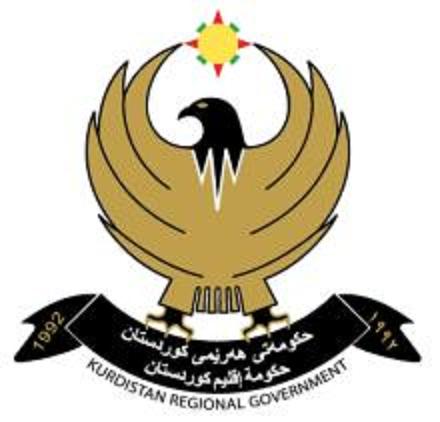     وةزارةتــى بازرطانى وثيشــةســــــــازى                                           		     وزارة التجارة والصناعة     بةرِيَوةبرايةتى ياسا وهيَما بازرطانيةكان	                  			       مديرية القانونية والعلامات التجارية               بةشى هيَماى بازرطانى							   قسم العلامات التجاريةبةرِيَوةبةرايةتي ياساوهيَما بازرطانيةكانبةشى هيَماى بازرطانىبلَاوكراوةى هيَما وديار كراوة بازرطانيةكان             ذمارة  46 ضل وشةشةمسالَى ثيَنجةم[بلَاوكراوةيةكى تايبةتى مانطانةية][ئايار/2014 ]رِيَكةوتى دةرضوونى بلاَوكراوةى (44) لة 31/ 3 /2014 تاريخ صدور النشرة (44) في  31/ 3 /2014 رِيَكةوتى دةرضوونى بلاَوكراوةى (45) لة 28/ 4 /2014 تاريخ صدور النشرة (45) في  28/ 4 /2014 رِيَكةوتى دةرضوونى بلاَوكراوةى (46) ئةمة بةدوا راطةياندن ئةذمار ئةكريَت لة رِيَكةوتى 29/ 5 /2014تاريخ صدور النشرة (46) في  29/ 5 /2014 ويعتبر هذا الاعلان الاخير [ئةو هيَمايانةى كة بؤ جارى يةكةم بلاَودةكريَتةوة][العلامات التي يتم نشرها للمرة الأولى ]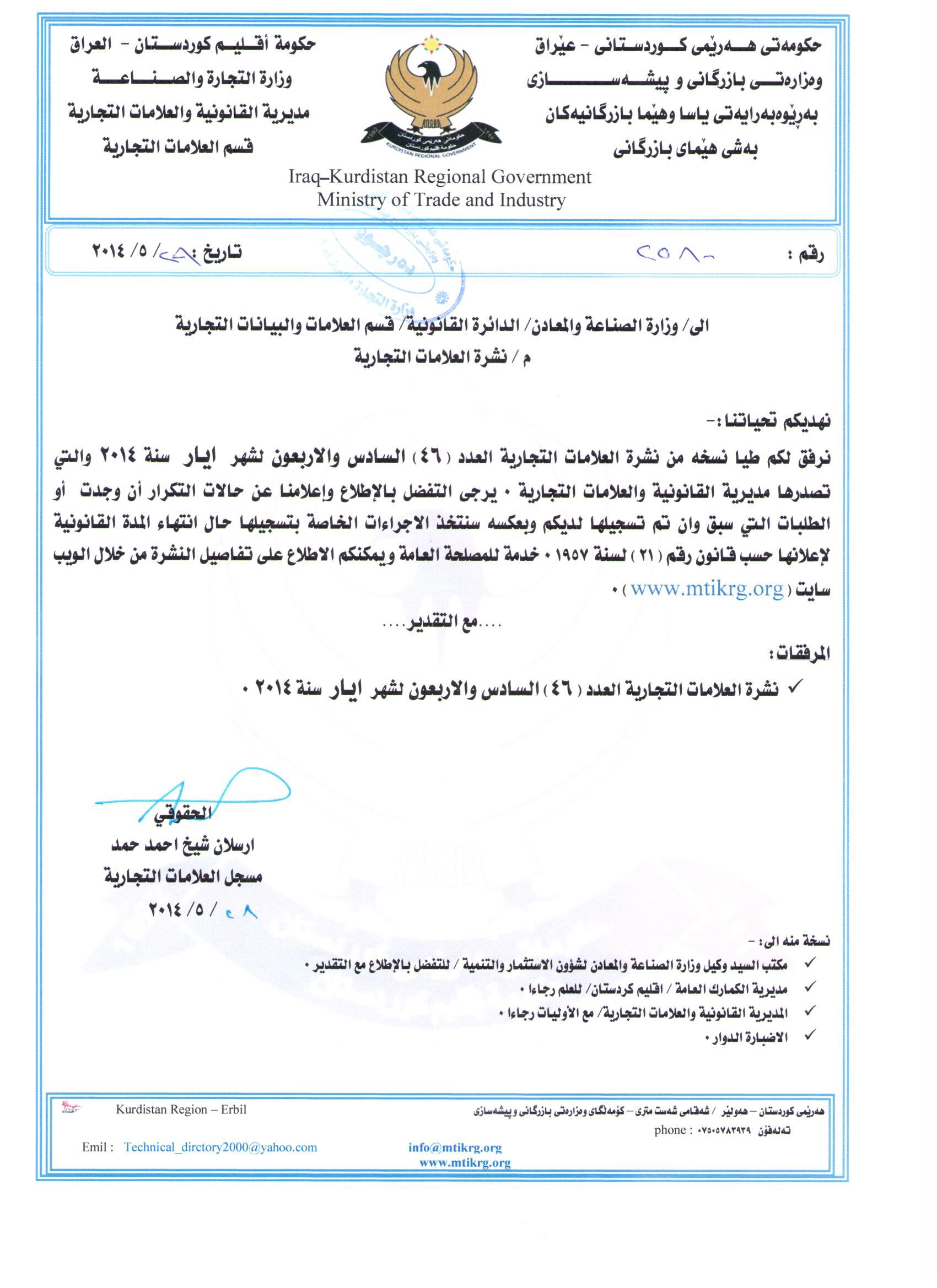 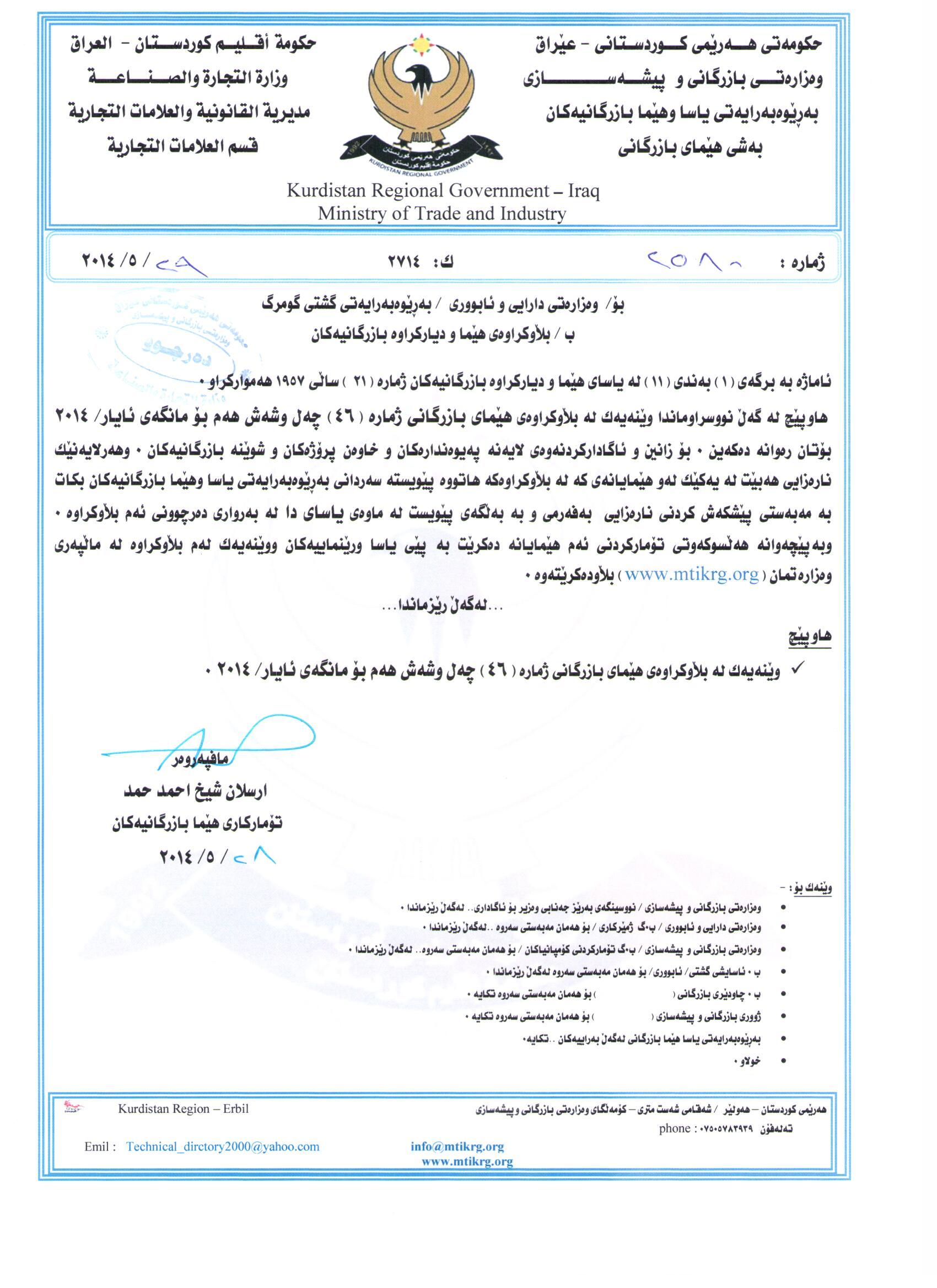 اعادة نشر العلامة بالرقم 1543 المنشورة في النشرة 42 وقد تم تغيير صنف العلامة التجاريةدووبارة بلَاوكردنةوةى هيَما ذمارة  1543 لة بلَاوكراوةى كة بلاَوكرابوو 42 بةطؤرِينى شيَوةى ثؤلَي هيَما بازرطانىخاوةنى هيَما :-  كؤمثانياى طورطةيةر بؤ بازرطانى طشتى/ سنوردار  0ناونيشان خاوةنى هيَما :- سليَمانى/ شةقامى مةحوى0ناوى هيَما وثؤلَي بةرهةم :- (الراعي AL-RAEE ) – (29 ز) 0     ريَكةوت و ذمارةى ثيَشكةش كردنى داواكارى:- (1177) لة 28/1/2014 0 ذمارةى مؤبايلى داواكار :- 2233 157 0770000000000000000000000000000مالك العلامة :- شركة كوركةيةر للتجارة العامة/ المحدودة  0العنوان الكامل لمالك العلامة :- السليمانية/ شارع محوي 0اسم العلامة وصنفها :- (الراعي AL-RAEE ) – (29 ز) 0تاريخ ورقم تقديم الطلب :- (1177) في 28/1/2014 0رقم موبايل مقدم الطلب:- 2233 157 0770خاوةنى هيَما :-  كؤمثانياى RED SEA  بؤ رِيَكلام كردن و بلآوكردنةوة/ سنوردار 0ناونيشان خاوةنى هيَما :-  هةوليَر/ عةنكاوة/ تةنيشت دادطاى عةنكاوة 0ناوى هيَما وثؤلَي بةرهةم :- (PelisTank) – (35 أ) 0  ريَكةوت و ذمارةى ثيَشكةش كردنى داواكارى:- (1422) لة 5/5/2014 0 ذمارةى مؤبايلى داواكار :- 4244 322 0750000000000000000000000000000مالك العلامة :- شركة RED SEA للاعلان و النشر/ المحدودة 0العنوان الكامل لمالك العلامة :- أربيل / عينكاوه/ بجانب محكمة عينكاوه 0اسم العلامة وصنفها :- (PelisTank) – (35 أ) 0تاريخ ورقم تقديم الطلب :- (1422) في 5/5/2014 0رقم موبايل مقدم الطلب:- 4244 322 0750خاوةنى هيَما :-  كؤمثانياى الشرقية بؤ ثيشةسازى ئاميَرةكانى ناومالأ/ رِةطةزى ميسري  0ناونيشان خاوةنى هيَما :- ميسر/ 3 شةقامى زانكؤى قاهيرة/طؤرِةثانى جيزة/ جيزة  0ناوى هيَما وثؤلَي بةرهةم :- (تكنو عشتار  TECHNO ASHTAR) – (11 أ، د) 0  ريَكةوت و ذمارةى ثيَشكةش كردنى داواكارى:- (1423) لة 6/5/2014 0 ذمارةى مؤبايلى داواكار :- 0101 485 0750000000000000000000000000000مالك العلامة :- شركة الشرقية لصناعة الاجهزة المنزلية/ الجنسية مصرية 0العنوان الكامل لمالك العلامة :- مصر/ 3 شارع جامعة قاهرة/ ميدان الجيزة/ الجيزة 0اسم العلامة وصنفها :- (تكنو عشتار  TECHNO ASHTAR) – (11 أ، د)  0تاريخ ورقم تقديم الطلب :- (1423) في 6/5/2014 0رقم موبايل مقدم الطلب:- 0101 485 0750خاوةنى هيَما :-  كؤمثانياى ثايناز بؤ بازرطانى طشتى و ثيَداويستى جوانكارى/ سنوردار  0ناونيشان خاوةنى هيَما :-  سليَمانى/ تةلارى مةم و زين/ بةرامبةر هؤلي هونةرة جوانةكان/ دوكانى 2 0ناوى هيَما وثؤلَي بةرهةم :- (Paynaz PANADORA) – (3 ج) 0  ريَكةوت و ذمارةى ثيَشكةش كردنى داواكارى:- (1424) لة 6/5/2014 0 ذمارةى مؤبايلى داواكار :- 8896 448 0771000000000000000000000000000مالك العلامة :- شركة بايناز للتجارة العامة و مستلزمات التجميل/ المحدودة 0العنوان الكامل لمالك العلامة :- السليمانية/ عمارة مم و زين/ مقابل قاعة الفنون الجميلة/ محل رقم 2 0اسم العلامة وصنفها :- (Paynaz PANADORA) – (3 ج) 0تاريخ ورقم تقديم الطلب :- (1424) في 6/5/2014 0رقم موبايل مقدم الطلب:- 8896 448 0771خاوةنى هيَما :-  كؤمثانياى الصافي دانون العراق بؤ بةرهةم هيَنان و دابةش كردنى مةوادى شيري/ سنوردار  0ناونيشان خاوةنى هيَما :-   هةوليَر/ طوندى ئيتالى/ ذمارة 2 0ناوى هيَما وثؤلَي بةرهةم :- (سمايل) – (29، 30، 32) 0  ريَكةوت و ذمارةى ثيَشكةش كردنى داواكارى:- (1425) لة 6/5/2014 0 ذمارةى مؤبايلى داواكار :- 6952 448 0750000000000000000000000000000مالك العلامة :- شركة الصافي دانون العراق للانتاج  و توزيع الحليب/ المحدودة 0العنوان الكامل لمالك العلامة :- أربيل/ القرية الايطالية/ رقم 2 0اسم العلامة وصنفها :- (سمايل) – (29، 30، 32) 0تاريخ ورقم تقديم الطلب :- (1425) في 6/5/2014 0رقم موبايل مقدم الطلب:- 6952 448 0750خاوةنى هيَما :-  كؤمثانياى الصافي دانون العراق بؤ بةرهةم هيَنان و دابةش كردنى مةوادى شيري/ سنوردار  0ناونيشان خاوةنى هيَما :-   هةوليَر/ طوندى ئيتالى/ ذمارة 2 0ناوى هيَما وثؤلَي بةرهةم :- (smile) – (29، 30، 32) 0  ريَكةوت و ذمارةى ثيَشكةش كردنى داواكارى:- (1426) لة 6/5/2014 0 ذمارةى مؤبايلى داواكار :- 6952 448 0750000000000000000000000000000مالك العلامة :- شركة الصافي دانون العراق للانتاج  و توزيع الحليب/ المحدودة 0العنوان الكامل لمالك العلامة :- أربيل/ القرية الايطالية/ رقم 2 0اسم العلامة وصنفها :- (smile) – (29، 30، 32) 0تاريخ ورقم تقديم الطلب :- (1426) في 6/5/2014 0رقم موبايل مقدم الطلب:- 6952 448 0750خاوةنى هيَما :-  كؤمثانياى الصافي دانون العراق بؤ بةرهةم هيَنان و دابةش كردنى مةوادى شيري/ سنوردار  0ناونيشان خاوةنى هيَما :-   هةوليَر/ طوندى ئيتالى/ ذمارة 2 0ناوى هيَما وثؤلَي بةرهةم :- (بسمة) – (29، 30، 32) 0  ريَكةوت و ذمارةى ثيَشكةش كردنى داواكارى:- (1427) لة 6/5/2014 0 ذمارةى مؤبايلى داواكار :- 6952 448 0750000000000000000000000000000مالك العلامة :- شركة الصافي دانون العراق للانتاج  و توزيع الحليب/ المحدودة 0العنوان الكامل لمالك العلامة :- أربيل/ القرية الايطالية/رقم 2 0اسم العلامة وصنفها :- (بسمة) – (29، 30، 32) 0تاريخ ورقم تقديم الطلب :- (1427) في 6/5/2014 0رقم موبايل مقدم الطلب:- 6952 448 0750خاوةنى هيَما :-  كؤمثانياى الصافي دانون العراق بؤ بةرهةم هيَنان و دابةش كردنى مةوادى شيري/ سنوردار  0ناونيشان خاوةنى هيَما :-   هةوليَر/ طوندى ئيتالى/ ذمارة 2 0ناوى هيَما وثؤلَي بةرهةم :- (Basma) – (29، 30، 32) 0  ريَكةوت و ذمارةى ثيَشكةش كردنى داواكارى:- (1428) لة 6/5/2014 0 ذمارةى مؤبايلى داواكار :- 6952 448 0750000000000000000000000000000مالك العلامة :- شركة الصافي دانون العراق للانتاج  و توزيع الحليب/ المحدودة 0العنوان الكامل لمالك العلامة :- أربيل/ القرية الايطالية/ رقم 2 0اسم العلامة وصنفها :- (Basma) – (29، 30، 32) 0تاريخ ورقم تقديم الطلب :- (1428) في 6/5/2014 0رقم موبايل مقدم الطلب:- 6952 448 0750خاوةنى هيَما :-  كؤمثانياى طؤيطةيةر بؤ بازرطانى طشتى/ سنوردار  0ناونيشان خاوةنى هيَما :- سليَمانى/ شةقامى مةحوى  0ناوى هيَما وثؤلَي بةرهةم :- (ذينا JENA) – (29، 30) 0  ريَكةوت و ذمارةى ثيَشكةش كردنى داواكارى:- (1429) لة 8/5/2014 0 ذمارةى مؤبايلى داواكار :- 2233 157 0770000000000000000000000000000مالك العلامة :- شركة طؤيطةيةر للتجارة العامة/ المحدودة 0العنوان الكامل لمالك العلامة :- السليمانية/ شارع محوي 0اسم العلامة وصنفها :- (ذينا JENA) – (29، 30) 0تاريخ ورقم تقديم الطلب :- (1429) في 8/5/2014 0رقم موبايل مقدم الطلب:- 2233 157 0770خاوةنى هيَما :-  كؤمثانياى عاليفرد/ رِةطةزى ئيَرانى  0ناونيشان خاوةنى هيَما :- ئيَران/ شةقامى شمالى/ كؤلانى 12/ ذمارة 25  0ناوى هيَما وثؤلَي بةرهةم :- (سن ايض سةن ئيض Sun ich) – (1، 2، 3، 4، 5، 6، 7، 8، 9، 10، 11، 12، 14، 15، 16، 17، 18، 19، 20، 21، 22، 23، 24، 25، 26، 27، 28، 29، 30، 31، 32، 34، 35، 36، 37، 38، 39، 40، 41، 42، 43، 44، 45) 0  ريَكةوت و ذمارةى ثيَشكةش كردنى داواكارى:- (1430) لة 11/5/2014 0 ذمارةى مؤبايلى داواكار :- 3020 485 0750000000000000000000000000000مالك العلامة :- شركة عاليفرد/ الجنسية الايرانية 0العنوان الكامل لمالك العلامة :- ايران/ شارع شمالي/ زقاق 12 /رقم 25 0اسم العلامة وصنفها :- (سن ايض سةن ئيض Sun ich) – (1، 2، 3، 4، 5، 6، 7، 8، 9، 10، 11، 12، 14، 15، 16، 17، 18، 19، 20، 21، 22، 23، 24، 25، 26، 27، 28، 29، 30، 31، 32، 34، 35، 36، 37، 38، 39، 40، 41، 42، 43، 44، 45) 0تاريخ ورقم تقديم الطلب :- (1430) في 11/5/2014 0رقم موبايل مقدم الطلب:- 3020 485 0750خاوةنى هيَما :-  كؤمثانياى عاليفرد/ رِةطةزى ئيَرانى  0ناونيشان خاوةنى هيَما :- ئيَران/ شةقامى شمالى/ كؤلانى 12 /ذمارة 25  0ناوى هيَما وثؤلَي بةرهةم :- (شريسا Sherissa) – (1، 2، 3، 4، 5، 6، 7، 8، 9، 10، 11، 12، 14، 15، 16، 17، 18، 19، 20، 21، 22، 23، 24، 25، 26، 27، 28، 29، 30، 31، 32، 34، 35، 36، 37، 38، 39، 40، 41، 42، 43، 44، 45) 0  ريَكةوت و ذمارةى ثيَشكةش كردنى داواكارى:- (1431) لة 11/5/2014 0 ذمارةى مؤبايلى داواكار :- 3020 485 0750000000000000000000000000000مالك العلامة :- شركة عاليفرد/ الجنسية الايرانية 0العنوان الكامل لمالك العلامة :- ايران/ شارع شمالي/ زقاق 12/ رقم 25 0اسم العلامة وصنفها :- (شريسا Sherissa) – (1، 2، 3، 4، 5، 6، 7، 8، 9، 10، 11، 12، 14، 15، 16، 17، 18، 19، 20، 21، 22، 23، 24، 25، 26، 27، 28، 29، 30، 31، 32، 34، 35، 36، 37، 38، 39، 40، 41، 42، 43، 44، 45) 0تاريخ ورقم تقديم الطلب :- (1431) في 11/5/2014 0رقم موبايل مقدم الطلب:- 3020 485 0750خاوةنى هيَما :-  كؤمثانياى ئازاد رايس بؤ بازرطانى طشتى/ سنوردار  0ناونيشان خاوةنى هيَما :- هةوليَر/ شةقامى 30م/ نزيك ثردى سيَتاقان  0ناوى هيَما وثؤلَي بةرهةم :- (هانا HANA) – (29، 30، 42 ح) 0  ريَكةوت و ذمارةى ثيَشكةش كردنى داواكارى:- (1432) لة 13/5/2014 0 ذمارةى مؤبايلى داواكار :- 0309 445 0750000000000000000000000000000مالك العلامة :- شركة أزاد رايس للتجارة العامة/ المحدودة 0العنوان الكامل لمالك العلامة :- أربيل/ 30م/ قرب جسر سيتاقان 0اسم العلامة وصنفها :- (هانا HANA) – (29، 30، 42 ح)  0تاريخ ورقم تقديم الطلب :- (1432) في 13/5/2014 0رقم موبايل مقدم الطلب:- 0309 445 0750خاوةنى هيَما :-  شويَنى هؤذين بؤ فرؤشتنى مةوادى خؤراك  0ناونيشان خاوةنى هيَما :- سليَمانى/ نزيك مزطةوتى طةورة  0ناوى هيَما وثؤلَي بةرهةم :- (يكسانEKSEN ) – (29، 30) 0  ريَكةوت و ذمارةى ثيَشكةش كردنى داواكارى:- (1433) لة 14/5/2014 0 ذمارةى مؤبايلى داواكار :- 4435 156 0770000000000000000000000000000مالك العلامة :- محل هوزين لبيع المواد الغذائية  0العنوان الكامل لمالك العلامة :- السليمانية/ قرب جامع كبير 0اسم العلامة وصنفها :- (يكسانEKSEN ) – (29، 30) 0تاريخ ورقم تقديم الطلب :- (1433) في 14/5/2014 0رقم موبايل مقدم الطلب:- 4435 156 0770خاوةنى هيَما :-  كؤمثانياى سةرار بؤ بازرطانى وثيشةسازى جل و بةرط و ووزة/ رِةطةزى توركى  0ناونيشان خاوةنى هيَما :- توركيا/ ئةسكى شةهير/ ناوضةى ثيشةسازى/ شةقامى هةشتةم  0ناوى هيَما وثؤلَي بةرهةم :- (SARAR) – (25) 0  ريَكةوت و ذمارةى ثيَشكةش كردنى داواكارى:- (1434) لة 15/5/2014 0 ذمارةى مؤبايلى داواكار :- 8871 470 0750000000000000000000000000000مالك العلامة :- شركة سةرار للتجارة وصناعة الملابس و الطاقة/ الجنسية تركية 0العنوان الكامل لمالك العلامة :- تركيا/ اسكي شهير/ المنطقة الصناعية/ الشارع الثامن 0اسم العلامة وصنفها :- (SARAR) – (25) 0تاريخ ورقم تقديم الطلب :- (1434) في 15/5/2014 0رقم موبايل مقدم الطلب:- 8871 470 0750خاوةنى هيَما :-  كؤمثانياى بلاد مابين النهرين بؤ بازرطانى ئاميَرى ئةندازةيي و تةكنيكي ش.م.ح/ رِةطةزى ئيماراتى  0ناونيشان خاوةنى هيَما :- ئيمارات/ جبل علي/ دوبةى ذ.ث. 8337 0ناوى هيَما وثؤلَي بةرهةم :- (LUCECO) – (9 أ، 11 أ، ز) 0  ريَكةوت و ذمارةى ثيَشكةش كردنى داواكارى:- (1435) لة 18/5/2014 0 ذمارةى مؤبايلى داواكار :- 3020 130 0771000000000000000000000000000مالك العلامة :- شركة بلاد مابين النهرين لتجارة الاجهزة الهندسية و التقنية ش.م.ح/ الجنسية اماراتية0العنوان الكامل لمالك العلامة :- الامارات/ جبل علي/ دبي ص.ب. 8337  0اسم العلامة وصنفها :- (LUCECO) – (9 أ، 11 أ، ز)  0تاريخ ورقم تقديم الطلب :- (1435) في 18/5/2014 0رقم موبايل مقدم الطلب:- 3020 130 0771خاوةنى هيَما :-  كؤمثانياى بلاد مابين النهرين بؤ بازرطانى ئاميَرى ئةندازةيي و تةكنيكي ش.م.ح/رِةطةزى ئيماراتى  0ناونيشان خاوةنى هيَما :- ئيمارات/ جبل علي/ دوبةى ذ.ث. 8337 0ناوى هيَما وثؤلَي بةرهةم :- (NEXUS) – (9 أ، 11 أ، ز) 0  ريَكةوت و ذمارةى ثيَشكةش كردنى داواكارى:- (1436) لة 18/5/2014 0 ذمارةى مؤبايلى داواكار :- 3020 130 0771000000000000000000000000000مالك العلامة :- شركة بلاد مابين النهرين لتجارة الاجهزة الهندسية والتقنية ش.م.ح/ الجنسية اماراتية0العنوان الكامل لمالك العلامة :- الامارات/ جبل علي/ دبي ص.ب. 8337  0اسم العلامة وصنفها :- (NEXUS) – (9 أ، 11 أ، ز)  0تاريخ ورقم تقديم الطلب :- (1436) في 18/5/2014 0رقم موبايل مقدم الطلب:- 3020 130 0771خاوةنى هيَما :-  كؤمثانياى بلاد مابين النهرين بؤ بازرطانى ئاميَرى ئةندازةيي و تةكنيكي ش.م.ح/رِةطةزى ئيماراتى  0ناونيشان خاوةنى هيَما :- ئيمارات/ جبل علي/ دوبةى ذ.ث. 8337 0ناوى هيَما وثؤلَي بةرهةم :- (I LIGHT) – (9 أ، 11 أ، ز) 0  ريَكةوت و ذمارةى ثيَشكةش كردنى داواكارى:- (1437) لة 18/5/2014 0 ذمارةى مؤبايلى داواكار :- 3020 130 0771000000000000000000000000000مالك العلامة :- شركة بلاد مابين النهرين لتجارة الاجهزة الهندسية والتقنية ش.م.ح/ الجنسية اماراتية0العنوان الكامل لمالك العلامة :- الامارات/ جبل علي/ دبي ص.ب. 8337  0اسم العلامة وصنفها :- (I LIGHT) – (9 أ، 11 أ، ز)  0تاريخ ورقم تقديم الطلب :- (1437) في 18/5/2014 0رقم موبايل مقدم الطلب:- 3020 130 0771خاوةنى هيَما :-  كؤمثانياى دانا بؤ بازرطانى سنوردار/ رِةطةزى ضينى 0ناونيشان خاوةنى هيَما :- ضين/ هؤنغ كؤنغ/ ناوضةى بونهام ستراند/ شييونغ وان بناية بونهام ذمارة 50/ نهؤمي 30/ شوقةى 305  0ناوى هيَما وثؤلَي بةرهةم :- (MARQUES) – (9 أ، ب، ج، د، ه، و، ز، ح، 11 أ، ب، ج، د، ه، و، ز، ح،ط) 0  ريَكةوت و ذمارةى ثيَشكةش كردنى داواكارى:- (1438) لة 18/5/2014 0 ذمارةى مؤبايلى داواكار :- 3040 130 0771 000000000000000000000000000مالك العلامة :- شركة دانا التجارية المحدودة/ الجنسية صينية 0العنوان الكامل لمالك العلامة :- الصين/ هونغ كونغ/ المنطقة بونهام ستراند/ شييونغ وان بناية بونهام رقم 50/ الطابق 30/ شقة 305 0اسم العلامة وصنفها :- (MARQUES) – (9 أ، ب، ج، د، ه، و، ز، ح، 11 أ، ب، ج، د، ه، و، ز، ح،ط)  0تاريخ ورقم تقديم الطلب :- (1438) في 18/5/2014 0رقم موبايل مقدم الطلب:- 3040 130 0771خاوةنى هيَما :-  كؤمثانياى دانا بؤ بازرطانى سنوردار/ رِةطةزى ضينى 0ناونيشان خاوةنى هيَما :- ضين/ هؤنغ كؤنغ/ ناوضةى بونهام ستراند/ شييونغ وان بناية بونهام ذمارة 50/ نهؤمي 30/ شوقةى 305  0ناوى هيَما وثؤلَي بةرهةم :- (GENERAL DANA) – (9 أ، ب، ج، د، ه، و، ز، ح، 11 أ، ب، ج، د، ه، و، ز، ح،ط) 0  ريَكةوت و ذمارةى ثيَشكةش كردنى داواكارى:- (1439) لة 18/5/2014 0 ذمارةى مؤبايلى داواكار :- 3040 130 0771 000000000000000000000000000مالك العلامة :- شركة دانا التجارية المحدودة/ الجنسية صينية 0العنوان الكامل لمالك العلامة :- الصين/ هونغ كونغ/ المنطقة بونهام ستراند/ شييونغ وان بناية بونهام رقم 50/ الطابق 30/ شقة 305 0اسم العلامة وصنفها :- (GENERAL DANA) – (9 أ، ب، ج، د، ه، و، ز، ح، 11 أ، ب، ج، د، ه، و، ز، ح،ط)  0تاريخ ورقم تقديم الطلب :- (1439) في 18/5/2014 0رقم موبايل مقدم الطلب:- 3040 130 0771خاوةنى هيَما :-  كؤمثانياى دانا بؤ بازرطانى سنوردار/ رِةطةزى ضينى 0ناونيشان خاوةنى هيَما :- ضين/ هؤنغ كؤنغ/ ناوضةى بونهام ستراند/ شييونغ وان بناية بونهام ذمارة 50/ نهؤمي 30/ شوقةى 305  0ناوى هيَما وثؤلَي بةرهةم :- (DR GENERAL) – (9 أ، ب، ج، د، ه، و، ز، ح، 11 أ، ب، ج، د، ه، و، ز، ح،ط) 0  ريَكةوت و ذمارةى ثيَشكةش كردنى داواكارى:- (1440) لة 18/5/2014 0 ذمارةى مؤبايلى داواكار :- 3040 130 0771 000000000000000000000000000مالك العلامة :- شركة دانا التجارية المحدودة/ الجنسية صينية 0العنوان الكامل لمالك العلامة :- الصين/ هونغ كونغ/ المنطقة بونهام ستراند/ شييونغ وان بناية بونهام رقم 50/ الطابق 30/ شقة 305 0اسم العلامة وصنفها :- (DR GENERAL) – (9 أ، ب، ج، د، ه، و، ز، ح، 11 أ، ب، ج، د، ه، و، ز، ح،ط)  0تاريخ ورقم تقديم الطلب :- (1440) في 18/5/2014 0رقم موبايل مقدم الطلب:- 3040 130 0771خاوةنى هيَما :-  كؤمثانياى دانا بؤ بازرطانى سنوردار/ رِةطةزى ضينى 0ناونيشان خاوةنى هيَما :- ضين/ هؤنغ كؤنغ/ ناوضةى بونهام ستراند/ شييونغ وان بناية بونهام ذمارة 50/ نهؤمي 30/ شوقةى 305  0ناوى هيَما وثؤلَي بةرهةم :- (TURBO) – (9 أ، ب، ج، د، ه، و، ز، ح، 11 أ، ب، ج، د، ه، و، ز، ح،ط) 0  ريَكةوت و ذمارةى ثيَشكةش كردنى داواكارى:- (1441) لة 18/5/2014 0 ذمارةى مؤبايلى داواكار :- 3040 130 0771 000000000000000000000000000مالك العلامة :- شركة دانا التجارية المحدودة/ الجنسية صينية 0العنوان الكامل لمالك العلامة :- الصين/ هونغ كونغ/ المنطقة بونهام ستراند/ شييونغ وان بناية بونهام رقم 50/ الطابق 30/ شقة 305 0اسم العلامة وصنفها :- (TURBO) – (9 أ، ب، ج، د، ه، و، ز، ح، 11 أ، ب، ج، د، ه، و، ز، ح،ط)  0تاريخ ورقم تقديم الطلب :- (1441) في 18/5/2014 0رقم موبايل مقدم الطلب:- 3040 130 0771خاوةنى هيَما :-  كؤمثانياى دانا بؤ بازرطانى سنوردار/ رِةطةزى ضينى 0ناونيشان خاوةنى هيَما :- ضين/ هؤنغ كؤنغ/ ناوضةى بونهام ستراند/ شييونغ وان بناية بونهام ذمارة 50/ نهؤمي 30/ شوقةى 305  0ناوى هيَما وثؤلَي بةرهةم :- (TURBO HEAT) – (9 أ، ب، ج، د، ه، و، ز، ح، 11 أ، ب، ج، د، ه، و، ز، ح،ط) 0  ريَكةوت و ذمارةى ثيَشكةش كردنى داواكارى:- (1442) لة 18/5/2014 0 ذمارةى مؤبايلى داواكار :- 3040 130 0771 000000000000000000000000000مالك العلامة :- شركة دانا التجارية المحدودة/ الجنسية صينية 0العنوان الكامل لمالك العلامة :- الصين/ هونغ كونغ/ المنطقة بونهام ستراند/ شييونغ وان بناية بونهام رقم 50/ الطابق 30/ شقة 305 0اسم العلامة وصنفها :- (TURBO HEAT) – (9 أ، ب، ج، د، ه، و، ز، ح، 11 أ، ب، ج، د، ه، و، ز، ح،ط)  0تاريخ ورقم تقديم الطلب :- (1442) في 18/5/2014 0رقم موبايل مقدم الطلب:- 3040 130 0771خاوةنى هيَما :-  كؤمثانياى دانا بؤ بازرطانى سنوردار/ رِةطةزى ضينى 0ناونيشان خاوةنى هيَما :- ضين/ هؤنغ كؤنغ/ ناوضةى بونهام ستراند/ شييونغ وان بناية بونهام ذمارة 50/ نهؤمي 30/ شوقةى 305  0ناوى هيَما وثؤلَي بةرهةم :- (GENERAL GOLD) – (9 أ، ب، ج، د، ه، و، ز، ح، 11 أ، ب، ج، د، ه، و، ز، ح،ط) 0  ريَكةوت و ذمارةى ثيَشكةش كردنى داواكارى:- (1443) لة 18/5/2014 0 ذمارةى مؤبايلى داواكار :- 3040 130 0771 000000000000000000000000000مالك العلامة :- شركة دانا التجارية المحدودة/ الجنسية صينية 0العنوان الكامل لمالك العلامة :- الصين/ هونغ كونغ/ المنطقة بونهام ستراند/ شييونغ وان بناية بونهام رقم 50/ الطابق 30/ شقة 305 0اسم العلامة وصنفها :- (GENERAL GOLD) – (9 أ، ب، ج، د، ه، و، ز، ح، 11 أ، ب، ج، د، ه، و، ز، ح،ط)  0تاريخ ورقم تقديم الطلب :- (1443) في 18/5/2014 0رقم موبايل مقدم الطلب:- 3040 130 0771خاوةنى هيَما :-  كؤمثانياى الراشدية بؤ بازرطانى طشتى/ سنوردار  0ناونيشان خاوةنى هيَما :-  سليَمانى/ كةلار/ دريم لاند 0ناوى هيَما وثؤلَي بةرهةم :- (فريَند FRIEND ) – (29 ز، 30 ه) 0  ريَكةوت و ذمارةى ثيَشكةش كردنى داواكارى:- (1444) لة 19/5/2014 0 ذمارةى مؤبايلى داواكار :- 2526 240 0770000000000000000000000000000مالك العلامة :- شركة الراشدية للتجارة العامة/ المحدودة 0العنوان الكامل لمالك العلامة :- السليمانية/ كلار/ دريم لاند 0اسم العلامة وصنفها :- (فريَند FRIEND ) – (29 ز، 30 ه)  0تاريخ ورقم تقديم الطلب :- (1444) في 19/5/2014 0رقم موبايل مقدم الطلب:- 2526 240 0770خاوةنى هيَما :-  كؤمثانياى سالم الصراف بؤ بازرطانى طشتى و هاوردةو دةركردة/ سنوردار  0ناونيشان خاوةنى هيَما :- دهؤك/ زاخؤ/ كؤمةلَطاى بازرطانى  0ناوى هيَما وثؤلَي بةرهةم :- (ساما  SAMA) – (11 د، 11 ب) 0  ريَكةوت و ذمارةى ثيَشكةش كردنى داواكارى:- (1445) لة 19/5/2014 0 ذمارةى مؤبايلى داواكار :- 4311 565 0750000000000000000000000000000مالك العلامة :- شركة سالم الصراف للتجارة العامة و الاستيراد و التصدير/ المحدودة 0العنوان الكامل لمالك العلامة :- دهوك/ زاخو/ المجمع التجارى 0اسم العلامة وصنفها :- (ساما  SAMA) – (11 د، 11 ب)  0تاريخ ورقم تقديم الطلب :- (1445) في 19/5/2014 0رقم موبايل مقدم الطلب:- 4311 565 0750خاوةنى هيَما :-  كارطةى BRIGHT بؤ بةرهةم هيَنانى ثاككةرةوةكان  0ناونيشان خاوةنى هيَما :- هةوليَر/ ناوضةى ثيشةسازى باشوور  0ناوى هيَما وثؤلَي بةرهةم :- (نوكس NUX) – (3 أ، ب) 0  ريَكةوت و ذمارةى ثيَشكةش كردنى داواكارى:- (1446) لة 19/5/2014 0 ذمارةى مؤبايلى داواكار :- 2022 869 0750000000000000000000000000000مالك العلامة :- معمل BRIGHT للانتاج المنظفات  0العنوان الكامل لمالك العلامة :- أربيل/ المنطقة الصناعية الجنوبية 0اسم العلامة وصنفها :- (نوكس NUX) – (3 أ، ب)  0تاريخ ورقم تقديم الطلب :- (1446) في 19/5/2014 0رقم موبايل مقدم الطلب:- 2022 869 0750خاوةنى هيَما :-  كؤمثانياى فرياس بؤ بازرطانى طشتى/ سنوردار  0ناونيشان خاوةنى هيَما :- هةوليَر/ طةرِةكى برايةتى/ نزيك سوثةر ماركيَتى كؤك  0ناوى هيَما وثؤلَي بةرهةم :- (جبل الطوري) – (3 أ، ب) 0  ريَكةوت و ذمارةى ثيَشكةش كردنى داواكارى:- (1447) لة 21/5/2014 0 ذمارةى مؤبايلى داواكار :- 6156 485 0750000000000000000000000000000مالك العلامة :- شركة فرياس للتجارة العامة/ المحدودة 0العنوان الكامل لمالك العلامة :- أربيل/ محلة برايتى/ قرب سوبر ماركيت كوك 0اسم العلامة وصنفها :- (جبل الطوري) – (3 أ، ب) 0تاريخ ورقم تقديم الطلب :- (1447) في 21/5/2014 0رقم موبايل مقدم الطلب:- 6156 485 0750خاوةنى هيَما :-  كؤمثانياى فرياس بؤ بازرطانى طشتى/ سنوردار  0ناونيشان خاوةنى هيَما :- هةوليَر/ طةرِةكى برايةتى/ نزيك سوثةر ماركيَتى كؤك  0ناوى هيَما وثؤلَي بةرهةم :- (malaysi) – (3 أ، ب) 0  ريَكةوت و ذمارةى ثيَشكةش كردنى داواكارى:- (1448) لة 21/5/2014 0 ذمارةى مؤبايلى داواكار :- 6156 485 0750000000000000000000000000000مالك العلامة :- شركة فرياس للتجارة العامة/ المحدودة 0العنوان الكامل لمالك العلامة :- أربيل/ محلة برايتى/ قرب سوبر ماركيت كوك 0اسم العلامة وصنفها :- (malaysi) – (3 أ، ب) 0تاريخ ورقم تقديم الطلب :- (1448) في 21/5/2014 0رقم موبايل مقدم الطلب:- 6156 485 0750خاوةنى هيَما :-  بازرطان احمد ساري كوش  0ناونيشان خاوةنى هيَما :- توركيا/اسطنبول/ قةيسةرى/ مةليك غازي/ شةقامى 42  0ناوى هيَما وثؤلَي بةرهةم :- (ZIRVE) – (11 ب، د) 0  ريَكةوت و ذمارةى ثيَشكةش كردنى داواكارى:- (1449) لة 20/5/2014 0 ذمارةى مؤبايلى داواكار :- 4311 565 0750000000000000000000000000000مالك العلامة :- التاجر احمد ساري كوش  0العنوان الكامل لمالك العلامة :- تركيا/اسطنبول/ قيصرى/ مةلك غازي/ شارع 42    0اسم العلامة وصنفها :- (ZIRVE) – (11 ب، د)  0تاريخ ورقم تقديم الطلب :- (1449) في 20/5/2014 0رقم موبايل مقدم الطلب:- 4311 565 0750خاوةنى هيَما :-  كؤمثانياى هيَذا بؤ ثوختة كردنى رِؤنى ئاميَر  0ناونيشان خاوةنى هيَما :- سليَمانى/ ناوضةى ثيشةسازى تانجةرِؤ  0ناوى هيَما وثؤلَي بةرهةم :- (AXOR) – (4 أ) 0  ريَكةوت و ذمارةى ثيَشكةش كردنى داواكارى:- (1450) لة 21/5/2014 0 ذمارةى مؤبايلى داواكار :- 5289 141 0770000000000000000000000000000مالك العلامة :- شركة هيَذا لتصفية زيوت السيارات و المكائن 0العنوان الكامل لمالك العلامة :- السليمانية/ المنطقة الصناعية تانجرو 0اسم العلامة وصنفها :- (AXOR) – (4 أ) 0تاريخ ورقم تقديم الطلب :- (1450) في 21/5/2014 0رقم موبايل مقدم الطلب:- 5289 141 0770خاوةنى هيَما :-  بازرطان حسين صالح شريف  0ناونيشان خاوةنى هيَما :-  سليَمانى/ شةقامى سالم/ تةلارى كارؤخ 0ناوى هيَما وثؤلَي بةرهةم :- (MIAMI) – (34 ب) 0  ريَكةوت و ذمارةى ثيَشكةش كردنى داواكارى:- (1451) لة 22/5/2014 0 ذمارةى مؤبايلى داواكار :- 4992 155 0770000000000000000000000000000مالك العلامة :- التاجر حسين صالح شريف  0العنوان الكامل لمالك العلامة :- السليمانية/ شارع سالم/ بناية كاروخ 0اسم العلامة وصنفها :- (MIAMI) – (34 ب)  0تاريخ ورقم تقديم الطلب :- (1451) في 22/5/2014 0رقم موبايل مقدم الطلب:- 4992 155 0770خاوةنى هيَما :-  كؤمثانياى كايالار بؤ بازرطانى و ثيشةسازى مةوادى كيمياوى/ رِةطةزى توركى  0ناونيشان خاوةنى هيَما :- توركيا/اسطنبول /كيميا سان اوجانيز سانايي بولجيسي/ تيم يان يول كاد 4/ ملك اراس/ توزلا 0ناوى هيَما وثؤلَي بةرهةم :- (GENC) – (2 أ، ب، ج، د) 0  ريَكةوت و ذمارةى ثيَشكةش كردنى داواكارى:- (1453) لة 25/5/2014 0 ذمارةى مؤبايلى داواكار :- 9980 444 0770000000000000000000000000000مالك العلامة :- شركة كايالار لتجارة وصناعة المواد الكيميائية/ الجنسية تركية 0العنوان الكامل لمالك العلامة :- تركيا/اسطنبول /كيميا سان اوجانيز سانايي بولجيسي/ تيم يان يول كاد 4/ ملك اراس/ توزلا 0اسم العلامة وصنفها :- (GENC) – (2 أ، ب، ج، د) 0تاريخ ورقم تقديم الطلب :- (1453) في 25/5/2014 0رقم موبايل مقدم الطلب:- 9980 444 0770خاوةنى هيَما :-  كؤمثانياى كايالار بؤ بازرطانى و ثيشةسازى مةوادى كيمياوى/ رِةطةزى توركى  0ناونيشان خاوةنى هيَما :- توركيا/اسطنبول /كيميا سان اوجانيز سانايي بولجيسي/ تيم يان يول كاد 4/ ملك اراس/ توزلا 0ناوى هيَما وثؤلَي بةرهةم :- (dufa) – (2 أ، ب، ج، د، 17 أ، ب، ج، د، 35 ج) 0  ريَكةوت و ذمارةى ثيَشكةش كردنى داواكارى:- (1454) لة 25/5/2014 0 ذمارةى مؤبايلى داواكار :- 9980 444 0770000000000000000000000000000مالك العلامة :- شركة كايالار لتجارة وصناعة المواد الكيميائية/ الجنسية تركية 0العنوان الكامل لمالك العلامة :- تركيا/اسطنبول /كيميا سان اوجانيز سانايي بولجيسي/ تيم يان يول كاد 4/ ملك اراس/ توزلا 0اسم العلامة وصنفها :- (dufa) – (2 أ، ب، ج، د، 17 أ، ب، ج، د، 35 ج) 0تاريخ ورقم تقديم الطلب :- (1454) في 25/5/2014 0رقم موبايل مقدم الطلب:- 9980 444 0770خاوةنى هيَما :-  كؤمثانياى زير بؤ بازرطانى و ثيشةسازى رؤنى خؤراك هاوبةشيةتى/ رِةطةزى توركى  0ناونيشان خاوةنى هيَما :- توركيا/ غازي عنتاب/ محلة اينجلي بنار/بلفار غازي مختار باشا/ بلوك ج الطابق 3/ شهيد كامل  0ناوى هيَما وثؤلَي بةرهةم :- (sor) – (3 أ، ب، ج، د، 5 أ، ب، ج، د، ه، و، 16 أ، ب، ج، د، ه، و، ز، ح، ط، ي، ك، ل، 29 أ، ب، ج، د، ه، و، ز، ح، 30 أ، ب، ج، د، ه، و، ز، ح، ط، ي، ك، ل، م، ن، س، ع، ف، ص، ق، ر، 32 أ، ب، ج) 0  ريَكةوت و ذمارةى ثيَشكةش كردنى داواكارى:- (1455) لة 25/5/2014 0 ذمارةى مؤبايلى داواكار :- 9980 444 0770000000000000000000000000000مالك العلامة :- شركة زير لتجارة وصناعة الزيوت المساهمة/ الجنسية تركية 0العنوان الكامل لمالك العلامة :- تركيا/ غازي عنتاب/ محلة اينجلي بنار/بلفار غازي مختار باشا/ بلوك ج الطابق 3/ شهيد كامل 0اسم العلامة وصنفها :- (sor) – (3 أ، ب، ج، د، 5 أ، ب، ج، د، ه، و، 16 أ، ب، ج، د، ه، و، ز، ح، ط، ي، ك، ل، 29 أ، ب، ج، د، ه، و، ز، ح، 30 أ، ب، ج، د، ه، و، ز، ح، ط، ي، ك، ل، م، ن، س، ع، ف، ص، ق، ر، 32 أ، ب، ج)  0تاريخ ورقم تقديم الطلب :- (1455) في 25/5/2014 0رقم موبايل مقدم الطلب:- 9980 444 0770خاوةنى هيَما :-  كؤمثانياى زير بؤ بازرطانى و ثيشةسازى رؤنى خؤراك هاوبةشيةتى/ رِةطةزى توركى  0ناونيشان خاوةنى هيَما :- توركيا/ غازي عنتاب/ محلة اينجلي بنار/بلفار غازي مختار باشا/ بلوك ج الطابق 3/ شهيد كامل  0ناوى هيَما وثؤلَي بةرهةم :- (Jokey) – (3 أ، ب، ج، د، 5 أ، ب، ج، د، ه، و، 16 أ، ب، ج، د، ه، و، ز، ح، ط، ي، ك، ل، 29 أ، ب، ج، د، ه، و، ز، ح، 30 أ، ب، ج، د، ه، و، ز، ح، ط، ي، ك، ل، م، ن، س، ع، ف، ص، ق، ر) 0  ريَكةوت و ذمارةى ثيَشكةش كردنى داواكارى:- (1456) لة 25/5/2014 0 ذمارةى مؤبايلى داواكار :- 9980 444 0770000000000000000000000000000مالك العلامة :- شركة زير لتجارة وصناعة الزيوت المساهمة/ الجنسية تركية 0العنوان الكامل لمالك العلامة :- تركيا/ غازي عنتاب/ محلة اينجلي بنار/بلفار غازي مختار باشا/ بلوك ج الطابق 3/ شهيد كامل 0اسم العلامة وصنفها :- (Jokey) – (3 أ، ب، ج، د، 5 أ، ب، ج، د، ه، و، 16 أ، ب، ج، د، ه، و، ز، ح، ط، ي، ك، ل، 29 أ، ب، ج، د، ه، و، ز، ح، 30 أ، ب، ج، د، ه، و، ز، ح، ط، ي، ك، ل، م، ن، س، ع، ف، ص، ق، ر)  0تاريخ ورقم تقديم الطلب :- (1456) في 25/5/2014 0رقم موبايل مقدم الطلب:- 9980 444 0770خاوةنى هيَما :-  كؤمثانياى لاسيكان لبنان ش.م.ل/ رِةطةزى لوبنانى  0ناونيشان خاوةنى هيَما :- لوبنان/ وطي بالَةخانةى شلهوب  0ناوى هيَما وثؤلَي بةرهةم :- (لاسيجال LA CIGALE) – (30 ج، ح، ط، ر، 35 ب، 42 أ، ب) 0  ريَكةوت و ذمارةى ثيَشكةش كردنى داواكارى:- (1457) لة 25/5/2014 0 ذمارةى مؤبايلى داواكار :- 9980 444 0770000000000000000000000000000مالك العلامة :- شركة لاسيكان لبنان ش.م.ل/ الجنسية اللبنانية 0العنوان الكامل لمالك العلامة :- لبنان/ وطي عمارة شلهوب  0اسم العلامة وصنفها :- (لاسيجال LA CIGALE) – (30 ج، ح، ط، ر، 35 ب، 42 أ، ب) 0تاريخ ورقم تقديم الطلب :- (1457) في 25/5/2014 0رقم موبايل مقدم الطلب:- 9980 444 0770خاوةنى هيَما :-  كؤمثانياى ستاروورد هوتيلز اند ريسورتس وورلدوايد انك/ رِةطةزى ئةمريكى  0ناونيشان خاوةنى هيَما :-  ئةمريكا/ وان ستاربوينت/ ستامفورد/ كونيكتيكات 6902 0ناوى هيَما وثؤلَي بةرهةم :- (WXYZ) – (42 أ، ب) 0  ريَكةوت و ذمارةى ثيَشكةش كردنى داواكارى:- (1458) لة 25/5/2014 0 ذمارةى مؤبايلى داواكار :- 9980 444 0770000000000000000000000000000مالك العلامة :- شركة ستاروورد هوتيلز اند ريسورتس وورلدوايد انك/ الجنسية امريكية  0العنوان الكامل لمالك العلامة :- امريكا/ وان ستاربوينت/ ستامفورد/ كونيكتيكات 6902  0اسم العلامة وصنفها :- (WXYZ) – (42 أ، ب) 0تاريخ ورقم تقديم الطلب :- (1458) في 25/5/2014 0رقم موبايل مقدم الطلب:- 9980 444 0770خاوةنى هيَما :-  كؤمثانياى ايليا النمس و هاوبةشةكانى/ رِةطةزى ئوردنى  0ناونيشان خاوةنى هيَما :-  ئوردن/ عمان منطقة سحاب/ مدينة التجمعات الصناعية 0ناوى هيَما وثؤلَي بةرهةم :- (Starkly) – (3 أ، ب) 0  ريَكةوت و ذمارةى ثيَشكةش كردنى داواكارى:- (1459) لة 25/5/2014 0 ذمارةى مؤبايلى داواكار :- 9980 444 0770000000000000000000000000000مالك العلامة :- شركة ايليا النمس و شركاءه/ الجنسية الاردنية 0العنوان الكامل لمالك العلامة :- الاردن/ عمان منطقة سحاب مدينة التجمعات الصناعية 0اسم العلامة وصنفها :- (Starkly) – (3 أ، ب)  0تاريخ ورقم تقديم الطلب :- (1459) في 25/5/2014 0رقم موبايل مقدم الطلب:- 9980 444 0770خاوةنى هيَما :-  كؤمثانياى المركز الاردنى بؤ بازرطانى و وةبةرهيَنان/ رِةطةزى ئوردني  0ناونيشان خاوةنى هيَما :-  ئوردن/ عمان 0ناوى هيَما وثؤلَي بةرهةم :- (cozmo) – (16 أ، ب، 35 أ، ب) 0  ريَكةوت و ذمارةى ثيَشكةش كردنى داواكارى:- (1460) لة 25/5/2014 0 ذمارةى مؤبايلى داواكار :- 9980 444 0770000000000000000000000000000مالك العلامة :- شركة المركز الاردنى للتجارة و الاستثمار/ الجنسية الاردنية 0العنوان الكامل لمالك العلامة :- ئوردن/ عمان 0اسم العلامة وصنفها :- (cozmo) – (16 أ، ب، 35 أ، ب) 0تاريخ ورقم تقديم الطلب :- (1460) في 25/5/2014 0رقم موبايل مقدم الطلب:- 9980 444 0770خاوةنى هيَما :-  بازرطان طارق عبدالله امين  0ناونيشان خاوةنى هيَما :-  دهؤك/ زاخؤ/ طةرِةكى شؤرش 0ناوى هيَما وثؤلَي بةرهةم :- (N.N) – (34 أ، ب، د) 0  ريَكةوت و ذمارةى ثيَشكةش كردنى داواكارى:- (1461) لة 25/5/2014 0 ذمارةى مؤبايلى داواكار :- 5834 446 0750000000000000000000000000000مالك العلامة :- التاجر طارق عبدالله امين  0العنوان الكامل لمالك العلامة :- دهوك/ زاخو/ محلة شورش 0اسم العلامة وصنفها :- (N.N) – (34 أ، ب، د) 0تاريخ ورقم تقديم الطلب :- (1461) في 25	/5/2014 0رقم موبايل مقدم الطلب:- 5834 446 0750خاوةنى هيَما :-  بازرطان طارق عبدالله امين  0ناونيشان خاوةنى هيَما :-  دهؤك/ زاخؤ/ طةرِةكى شؤرش 0ناوى هيَما وثؤلَي بةرهةم :- (Arizona) – (34 أ، ب، د) 0  ريَكةوت و ذمارةى ثيَشكةش كردنى داواكارى:- (1462) لة 25/5/2014 0 ذمارةى مؤبايلى داواكار :- 5834 446 0750000000000000000000000000000مالك العلامة :- التاجر طارق عبدالله امين  0العنوان الكامل لمالك العلامة :- دهوك/ زاخو/ محلة شورش 0اسم العلامة وصنفها :- (Arizona) – (34 أ، ب، د) 0تاريخ ورقم تقديم الطلب :- (1462) في 25	/5/2014 0رقم موبايل مقدم الطلب:- 5834 446 0750خاوةنى هيَما :-  بازرطان طارق عبدالله امين  0ناونيشان خاوةنى هيَما :-  دهؤك/ زاخؤ/ طةرِةكى شؤرش 0ناوى هيَما وثؤلَي بةرهةم :- (GSS) – (34 أ، ب، د) 0  ريَكةوت و ذمارةى ثيَشكةش كردنى داواكارى:- (1463) لة 25/5/2014 0 ذمارةى مؤبايلى داواكار :- 5834 446 0750000000000000000000000000000مالك العلامة :- التاجر طارق عبدالله امين  0العنوان الكامل لمالك العلامة :- دهوك/ زاخو/ محلة شورش 0اسم العلامة وصنفها :- (GSS) – (34 أ، ب، د) 0تاريخ ورقم تقديم الطلب :- (1463) في 25	/5/2014 0رقم موبايل مقدم الطلب:- 5834 446 0750خاوةنى هيَما :-  بازرطان طارق عبدالله امين  0ناونيشان خاوةنى هيَما :-  دهؤك/ زاخؤ/ طةرِةكى شؤرش 0ناوى هيَما وثؤلَي بةرهةم :- (JEST) – (34 أ، ب، د) 0  ريَكةوت و ذمارةى ثيَشكةش كردنى داواكارى:- (1464) لة 25/5/2014 0 ذمارةى مؤبايلى داواكار :- 5834 446 0750000000000000000000000000000مالك العلامة :- التاجر طارق عبدالله امين  0العنوان الكامل لمالك العلامة :- دهوك/ زاخو/ محلة شورش 0اسم العلامة وصنفها :- (JEST) – (34 أ، ب، د) 0تاريخ ورقم تقديم الطلب :- (1464) في 25	/5/2014 0رقم موبايل مقدم الطلب:- 5834 446 0750خاوةنى هيَما :-  كؤمثانياى براند بؤ بازرطانى طشتى و بريكارنامةى بازرطانى/ سنوردار  0ناونيشان خاوةنى هيَما :-  هةوليَر/ شةقامى شؤرش 0ناوى هيَما وثؤلَي بةرهةم :- (VIVA) – (11 ز، د) 0  ريَكةوت و ذمارةى ثيَشكةش كردنى داواكارى:- (1465) لة 25/5/2014 0 ذمارةى مؤبايلى داواكار :- 9654 360 0750000000000000000000000000000مالك العلامة :- شركة براند للتجارة العامة و الوكالات التجارية/ المحدودة 0العنوان الكامل لمالك العلامة :- أربيل/ شارع شورش 0اسم العلامة وصنفها :- (VIVA) – (11 ز، د) 0تاريخ ورقم تقديم الطلب :- (1465) في 25/5/2014 0رقم موبايل مقدم الطلب:- 9654 360 0750خاوةنى هيَما :-  كؤمثانياى عبجي كونسيومر بروداكتش ش.م.ل/ رِةطةزى لوبنانى  0ناونيشان خاوةنى هيَما :-  لوبنان/ بيروت 0ناوى هيَما وثؤلَي بةرهةم :- (سلكو Selco ) – (30 ن) 0  ريَكةوت و ذمارةى ثيَشكةش كردنى داواكارى:- (1466) لة 27/5/2014 0 ذمارةى مؤبايلى داواكار :- 9980 444 0770000000000000000000000000000مالك العلامة :- شركة عبجي كونسيومر بروداكتش ش.م.ل/ الجنسية لبنانية 0العنوان الكامل لمالك العلامة :- لبنان/ بيروت 0اسم العلامة وصنفها :- (سلكو Selco ) – (30 ن) 0تاريخ ورقم تقديم الطلب :- (1466) في 27/5/2014 0رقم موبايل مقدم الطلب:- 9980 444 0770خاوةنى هيَما :-  كارطةى ئةنقةرة بؤ بةرهةم هيَنانى خويَى بة يؤد  0ناونيشان خاوةنى هيَما :- دهؤك/ طةرِةكى بروشكى/ نزيك مزطةوتى مةلا شكرى  0ناوى هيَما وثؤلَي بةرهةم :- (ملح انقرة ankara TUZ) – (30 ن) 0  ريَكةوت و ذمارةى ثيَشكةش كردنى داواكارى:- (1467) لة 27/5/2014 0 ذمارةى مؤبايلى داواكار :- 7702 445 0750000000000000000000000000000مالك العلامة :- معمل انقرة لانتاج ملح باليود  0العنوان الكامل لمالك العلامة :- دهوك/ محلة بروشكى/ قرب جامع ملا شكرى 0اسم العلامة وصنفها :- (ملح انقرة ankara TUZ) – (30 ن)  0تاريخ ورقم تقديم الطلب :- (1467) في 27/5/2014 0رقم موبايل مقدم الطلب:- 7702 445 0750خاوةنى هيَما :-  كؤمثانياى خاص بؤ بازرطانى و ثيشةسازى خؤراك هاوبةشيةتى/ رِةطةزى توركى  0ناونيشان خاوةنى هيَما :- توركيا/ اسطنبول/ بيترول اوفيسي جاديسي امبارلي كافساجي 0ناوى هيَما وثؤلَي بةرهةم :- (Panda Sen&Ben) – (30 ي، ق) 0  ريَكةوت و ذمارةى ثيَشكةش كردنى داواكارى:- (1468) لة 27/5/2014 0 ذمارةى مؤبايلى داواكار :- 0198 465 0750000000000000000000000000000مالك العلامة :- شركة خاص لتجارة وصناعة المواد الغذائية المساهمة/ الجنسية تركية 0العنوان الكامل لمالك العلامة :- تركيا/ اسطنبول/ بيترول اوفيسي جاديسي امبارلي كافساجي 0اسم العلامة وصنفها :- (Panda Sen&Ben) – (30 ي، ق) 0تاريخ ورقم تقديم الطلب :- (1468) في 27/5/2014 0رقم موبايل مقدم الطلب:- 0198 465 0750خاوةنى هيَما :-  كؤمثانياى خاص بؤ بازرطانى و ثيشةسازى خؤراك هاوبةشيةتى/ رِةطةزى توركى  0ناونيشان خاوةنى هيَما :- توركيا/ اسطنبول/ بيترول اوفيسي جاديسي امبارلي كافساجي 0ناوى هيَما وثؤلَي بةرهةم :- (STiX) – (30 ي، ق) 0  ريَكةوت و ذمارةى ثيَشكةش كردنى داواكارى:- (1469) لة 27/5/2014 0 ذمارةى مؤبايلى داواكار :- 0198 465 0750000000000000000000000000000مالك العلامة :- شركة خاص للتجارة و الصناعة مواد الغذائية المساهمة/ الجنسية تركية 0العنوان الكامل لمالك العلامة :- تركيا/ اسطنبول/ بيترول اوفيسي جاديسي امبارلي كافساجي 0اسم العلامة وصنفها :- (STiX) – (30 ي، ق) 0تاريخ ورقم تقديم الطلب :- (1469) في 27/5/2014 0رقم موبايل مقدم الطلب:- 0198 465 0750خاوةنى هيَما :-  كؤمثانياى خاص بؤ بازرطانى و ثيشةسازى خؤراك هاوبةشيةتى/ رِةطةزى توركى  0ناونيشان خاوةنى هيَما :- توركيا/ اسطنبول/ بيترول اوفيسي جاديسي امبارلي كافساجي 0ناوى هيَما وثؤلَي بةرهةم :- (Panda MAgic) – (30 ي، ق) 0  ريَكةوت و ذمارةى ثيَشكةش كردنى داواكارى:- (1470) لة 27/5/2014 0 ذمارةى مؤبايلى داواكار :- 0198 465 0750000000000000000000000000000مالك العلامة :- شركة خاص لتجارة وصناعة المواد الغذائية المساهمة/ الجنسية تركية 0العنوان الكامل لمالك العلامة :- تركيا/ اسطنبول/ بيترول اوفيسي جاديسي امبارلي كافساجي 0اسم العلامة وصنفها :- (Panda MAgic) – (30 ي، ق) 0تاريخ ورقم تقديم الطلب :- (1470) في 27/5/2014 0رقم موبايل مقدم الطلب:- 0198 465 0750خاوةنى هيَما :-  كؤمثانياى خاص بؤ بازرطانى و ثيشةسازى خؤراك هاوبةشيةتى/ رِةطةزى توركى  0ناونيشان خاوةنى هيَما :- توركيا/ اسطنبول/ بيترول اوفيسي جاديسي امبارلي كافساجي 0ناوى هيَما وثؤلَي بةرهةم :- (DOLCE ViTA) – (30 ي، ق) 0  ريَكةوت و ذمارةى ثيَشكةش كردنى داواكارى:- (1471) لة 27/5/2014 0 ذمارةى مؤبايلى داواكار :- 0198 465 0750000000000000000000000000000مالك العلامة :- شركة خاص لتجارة وصناعة المواد الغذائية المساهمة/ الجنسية تركية 0العنوان الكامل لمالك العلامة :- تركيا/ اسطنبول/ بيترول اوفيسي جاديسي امبارلي كافساجي 0اسم العلامة وصنفها :- (DOLCE ViTA) – (30 ي، ق) 0تاريخ ورقم تقديم الطلب :- (1471) في 27/5/2014 0رقم موبايل مقدم الطلب:- 0198 465 0750خاوةنى هيَما :-  بازرطان اثير فياض محمد  0ناونيشان خاوةنى هيَما :-  بةغدا/ مةنسور/ 313 ز 52 د 14 0ناوى هيَما وثؤلَي بةرهةم :- (FREEBOX) – (9 أ، ب، ه) 0  ريَكةوت و ذمارةى ثيَشكةش كردنى داواكارى:- (1472) لة 25/5/2014 0 ذمارةى مؤبايلى داواكار :- 7281 608 0750000000000000000000000000000مالك العلامة :- التاجر اثير فياض محمد  0العنوان الكامل لمالك العلامة :- بغداد/ منصور/ 313 ز 52 د 14  0اسم العلامة وصنفها :- (FREEBOX) – (9 أ، ب، ه)  0تاريخ ورقم تقديم الطلب :- (1472) في 25/5/2014 0رقم موبايل مقدم الطلب:- 7281 608 0750خاوةنى هيَما :-  كؤمثانياى يومى بؤ بازرطانى طشتى و بةرهةم هيَنانى ماست و شيرةمةنى/ سنوردار  0ناونيشان خاوةنى هيَما :- هةوليَر/ رِيَطاى طويَر 0ناوى هيَما وثؤلَي بةرهةم :- (يومى Yummy) – (29 ه) 0  ريَكةوت و ذمارةى ثيَشكةش كردنى داواكارى:- (1473) لة 26/5/2014 0 ذمارةى مؤبايلى داواكار :- 4702 449 0750000000000000000000000000000مالك العلامة :- شركة يومي للتجارة العامة و انتاج الالبان ومشتقات الحليب/ المحدودة 0العنوان الكامل لمالك العلامة :- أربيل/ طريق كوير 0اسم العلامة وصنفها :- (يومى Yummy) – (29 ه) 0تاريخ ورقم تقديم الطلب :- (1473) في 26/5/2014 0رقم موبايل مقدم الطلب:- 4702 449 0750خاوةنى هيَما :-  كؤمثانياى HARDEE'S RESTAURNTS LLC. / رِةطةزى ئةمريكى  0ناونيشان خاوةنى هيَما :-  ئةمريكا/Delaware limited liability company 100 north broadway/ suite 1200/ st. Louis/ Missouri 63102 0ناوى هيَما وثؤلَي بةرهةم :- (هارديز) – (42 أ) 0  ريَكةوت و ذمارةى ثيَشكةش كردنى داواكارى:- (1474) لة 27/5/2014 0 ذمارةى مؤبايلى داواكار :- 1055 441 0750000000000000000000000000000مالك العلامة :- شركة HARDEE'S RESTAURNTS LLC. / الجنسية امريكية   0العنوان الكامل لمالك العلامة :- امريكا/Delaware limited liability company 100 north broadway/ suite 1200/ st. Louis/ Missouri 63102 0اسم العلامة وصنفها :- (هارديز) – (42 أ)  0تاريخ ورقم تقديم الطلب :- (1474) في 27/5/2014 0رقم موبايل مقدم الطلب:- 1055 441 0750خاوةنى هيَما :-  كؤمثانياى HARDEE'S RESTAURNTS LLC. / رِةطةزى ئةمريكى  0ناونيشان خاوةنى هيَما :-  ئةمريكا/Delaware limited liability company 100 north broadway/ suite 1200/ st. Louis/ Missouri 63102 0ناوى هيَما وثؤلَي بةرهةم :- (Hardee's) – (42 أ) 0  ريَكةوت و ذمارةى ثيَشكةش كردنى داواكارى:- (1475) لة 27/5/2014 0 ذمارةى مؤبايلى داواكار :- 1055 441 0750000000000000000000000000000مالك العلامة :- شركة HARDEE'S RESTAURNTS LLC. / الجنسية امريكية   0العنوان الكامل لمالك العلامة :- امريكا/Delaware limited liability company 100 north broadway/ suite 1200/ st. Louis/ Missouri 63102 0اسم العلامة وصنفها :- (Hardee's) – (42 أ)  0تاريخ ورقم تقديم الطلب :- (1475) في 27/5/2014 0رقم موبايل مقدم الطلب:- 1055 441 0750خاوةنى هيَما :-  كؤمثانياى HARDEE'S RESTAURNTS LLC. / رِةطةزى ئةمريكى  0ناونيشان خاوةنى هيَما :-  ئةمريكا/Delaware limited liability company 100 north broadway/ suite 1200/ st. Louis/ Missouri 63102 0ناوى هيَما وثؤلَي بةرهةم :- (THICKBURGER) – (30 ح، ر) 0  ريَكةوت و ذمارةى ثيَشكةش كردنى داواكارى:- (1476) لة 27/5/2014 0 ذمارةى مؤبايلى داواكار :- 1055 441 0750000000000000000000000000000مالك العلامة :- شركة HARDEE'S RESTAURNTS LLC. / الجنسية امريكية   0العنوان الكامل لمالك العلامة :- امريكا/Delaware limited liability company 100 north broadway/ suite 1200/ st. Louis/ Missouri 63102 0اسم العلامة وصنفها :- (THICKBURGER) – (30 ح، ر) 0تاريخ ورقم تقديم الطلب :- (1476) في 27/5/2014 0رقم موبايل مقدم الطلب:- 1055 441 0750خاوةنى هيَما :-  كؤمثانياى HARDEE'S RESTAURNTS LLC. / رِةطةزى ئةمريكى  0ناونيشان خاوةنى هيَما :-  ئةمريكا/Delaware limited liability company 100 north broadway/ suite 1200/ st. Louis/ Missouri 63102 0ناوى هيَما وثؤلَي بةرهةم :- (HARDEE'S) – (42 أ) 0  ريَكةوت و ذمارةى ثيَشكةش كردنى داواكارى:- (1477) لة 27/5/2014 0 ذمارةى مؤبايلى داواكار :- 1055 441 0750000000000000000000000000000مالك العلامة :- شركة HARDEE'S RESTAURNTS LLC. / الجنسية امريكية   0العنوان الكامل لمالك العلامة :- امريكا/Delaware limited liability company 100 north broadway/ suite 1200/ st. Louis/ Missouri 63102 0اسم العلامة وصنفها :- (HARDEE'S) – (42 أ) 0تاريخ ورقم تقديم الطلب :- (1477) في 27/5/2014 0رقم موبايل مقدم الطلب:- 1055 441 0750خاوةنى هيَما :-  كؤمثانياى كوانجؤ بؤ بازرطانى طشتى/ سنوردار  0ناونيشان خاوةنى هيَما :-  هةوليَر/ بازارى نيشتمان 0ناوى هيَما وثؤلَي بةرهةم :- (OGENERAL) – (9 ب، 11 ب، ه، ز) 0  ريَكةوت و ذمارةى ثيَشكةش كردنى داواكارى:- (1478) لة 28/5/2014 0 ذمارةى مؤبايلى داواكار :- 6129 446 0750000000000000000000000000000مالك العلامة :- شركة كوانجو للتجارة العامة/ المحدودة 0العنوان الكامل لمالك العلامة :- أربيل/ سوق نشتمان 0اسم العلامة وصنفها :- (OGENERAL) – (9 ب، 11 ب، ه، ز)  0تاريخ ورقم تقديم الطلب :- (1478) في 28/5/2014 0رقم موبايل مقدم الطلب:- 6129 446 0750خاوةنى هيَما :-  كؤمثانياى ئوميَد طولد بؤ بازرطانى طشتى و هاوردةو دةركردة/ سنوردار  0ناونيشان خاوةنى هيَما :- دهؤك/ زاخؤ  0ناوى هيَما وثؤلَي بةرهةم :- (OG SUZAN CLASSIC) – (24 أ، ب، ج، د،18 ج) 0  ريَكةوت و ذمارةى ثيَشكةش كردنى داواكارى:- (1479) لة 28/5/2014 0 ذمارةى مؤبايلى داواكار :- 2249 409 0750000000000000000000000000000مالك العلامة :- شركة اوميد كولد للتجارة العامة و الاستيراد والتصدير/ المحدودة 0العنوان الكامل لمالك العلامة :- دهوك/ زاخو 0اسم العلامة وصنفها :- (OG SUZAN CLASSIC) – (24 أ، ب، ج، د،18 ج) 0تاريخ ورقم تقديم الطلب :- (1479) في 28/5/2014 0رقم موبايل مقدم الطلب:- 2249 409 0750خاوةنى هيَما :-  كؤمثانياى ئوميَد طولد بؤ بازرطانى طشتى و هاوردةو دةركردة/ سنوردار  0ناونيشان خاوةنى هيَما :- دهؤك/ زاخؤ  0ناوى هيَما وثؤلَي بةرهةم :- (OG ROLEX GOLD) – (24 أ، ب، ج، د،18 ج) 0  ريَكةوت و ذمارةى ثيَشكةش كردنى داواكارى:- (1480) لة 28/5/2014 0 ذمارةى مؤبايلى داواكار :- 2249 409 0750000000000000000000000000000مالك العلامة :- شركة اوميد كولد للتجارة العامة و الاستيراد والتصدير/ المحدودة 0العنوان الكامل لمالك العلامة :- دهوك/ زاخو 0اسم العلامة وصنفها :- (OG ROLEX GOLD) – (24 أ، ب، ج، د،18 ج) 0تاريخ ورقم تقديم الطلب :- (1480) في 28/5/2014 0رقم موبايل مقدم الطلب:- 2249 409 0750خاوةنى هيَما :-  كؤمثانياى ئوميَد طولد بؤ بازرطانى طشتى و هاوردةو دةركردة/ سنوردار  0ناونيشان خاوةنى هيَما :- دهؤك/ زاخؤ  0ناوى هيَما وثؤلَي بةرهةم :- (OG ROX GOLD) – (24 أ، ب، ج، د،18 ج) 0  ريَكةوت و ذمارةى ثيَشكةش كردنى داواكارى:- (1481) لة 28/5/2014 0 ذمارةى مؤبايلى داواكار :- 2249 409 0750000000000000000000000000000مالك العلامة :- شركة اوميد كولد للتجارة العامة و الاستيراد والتصدير/ المحدودة 0العنوان الكامل لمالك العلامة :- دهوك/ زاخو 0اسم العلامة وصنفها :- (OG ROX GOLD) – (24 أ، ب، ج، د،18 ج) 0تاريخ ورقم تقديم الطلب :- (1481) في 28/5/2014 0رقم موبايل مقدم الطلب:- 2249 409 0750خاوةنى هيَما :-  كؤمثانياى ئوميَد طولد بؤ بازرطانى طشتى و هاوردةو دةركردة/ سنوردار  0ناونيشان خاوةنى هيَما :- دهؤك/ زاخؤ  0ناوى هيَما وثؤلَي بةرهةم :- (OG ZEN Korean) – (24 أ، ب، ج، د،18 ج) 0  ريَكةوت و ذمارةى ثيَشكةش كردنى داواكارى:- (1482) لة 28/5/2014 0 ذمارةى مؤبايلى داواكار :- 2249 409 0750000000000000000000000000000مالك العلامة :- شركة اوميد كولد للتجارة العامة و الاستيراد والتصدير/ المحدودة 0العنوان الكامل لمالك العلامة :- دهوك/ زاخو 0اسم العلامة وصنفها :- (OG ZEN Korean) – (24 أ، ب، ج، د،18 ج) 0تاريخ ورقم تقديم الطلب :- (1482) في 28/5/2014 0رقم موبايل مقدم الطلب:- 2249 409 0750خاوةنى هيَما :-  كؤمثانياى ئوميَد طولد بؤ بازرطانى طشتى و هاوردةو دةركردة/ سنوردار  0ناونيشان خاوةنى هيَما :- دهؤك/ زاخؤ  0ناوى هيَما وثؤلَي بةرهةم :- (OG ABLON GOLD) – (24 أ، ب، ج، د،18 ج) 0  ريَكةوت و ذمارةى ثيَشكةش كردنى داواكارى:- (1483) لة 28/5/2014 0 ذمارةى مؤبايلى داواكار :- 2249 409 0750000000000000000000000000000مالك العلامة :- شركة اوميد كولد للتجارة العامة و الاستيراد والتصدير/ المحدودة 0العنوان الكامل لمالك العلامة :- دهوك/ زاخو 0اسم العلامة وصنفها :- (OG ABLON GOLD) – (24 أ، ب، ج، د،18 ج) 0تاريخ ورقم تقديم الطلب :- (1483) في 28/5/2014 0رقم موبايل مقدم الطلب:- 2249 409 0750خاوةنى هيَما :-  كؤمثانياى ئوميَد طولد بؤ بازرطانى طشتى و هاوردةو دةركردة/ سنوردار  0ناونيشان خاوةنى هيَما :- دهؤك/ زاخؤ  0ناوى هيَما وثؤلَي بةرهةم :- (OG OMED GOLD) – (24 أ، ب، ج، د،18 ج) 0  ريَكةوت و ذمارةى ثيَشكةش كردنى داواكارى:- (1484) لة 28/5/2014 0 ذمارةى مؤبايلى داواكار :- 2249 409 0750000000000000000000000000000مالك العلامة :- شركة اوميد كولد للتجارة العامة و الاستيراد والتصدير/ المحدودة 0العنوان الكامل لمالك العلامة :- دهوك/ زاخو 0اسم العلامة وصنفها :- (OG OMED GOLD) – (24 أ، ب، ج، د،18 ج) 0تاريخ ورقم تقديم الطلب :- (1484) في 28/5/2014 0رقم موبايل مقدم الطلب:- 2249 409 0750خاوةنى هيَما :-  كارطةى دجلة بؤ بةرهةم هيَنانى ثرؤفيل PVC  0ناونيشان خاوةنى هيَما :-  سليَمانى/ ضةمضةمال/ ناوضةى ثيشةسازى 0ناوى هيَما وثؤلَي بةرهةم :- (KAR PEN PLAST) – (1 أ) 0  ريَكةوت و ذمارةى ثيَشكةش كردنى داواكارى:- (1485) لة 29/5/2014 0 ذمارةى مؤبايلى داواكار :- 4356 158 0770000000000000000000000000000مالك العلامة :- معمل دجلة لانتاج بروفيل PVC  0العنوان الكامل لمالك العلامة :- السليمانية/ جمجمال/ المنطقة الصناعية 0اسم العلامة وصنفها :- (KAR PEN PLAST) – (1 أ)  0تاريخ ورقم تقديم الطلب :- (1485) في 29/5/2014 0رقم موبايل مقدم الطلب:- 4356 158 0770خاوةنى هيَما :-  كؤمثانياى هس كوربريشن/ رِةطةزى ئةمريكى  0ناونيشان خاوةنى هيَما :- ئةمريكا/ 1185 افينو اوف امريكاز/ ان واي 10036  0ناوى هيَما وثؤلَي بةرهةم :- (HESS) – (4 أ، ب، ج، د، 35 ب، ج، 37 أ، ب، ج، 39 أ، ب، 40 أ، 42 و، ز، ح) 0  ريَكةوت و ذمارةى ثيَشكةش كردنى داواكارى:- (1486) لة 29/5/2014 0 ذمارةى مؤبايلى داواكار :- 9980 444 0770000000000000000000000000000مالك العلامة :- شركة هس كوربريشن/ الجنسية امريكية  0العنوان الكامل لمالك العلامة :- امريكا/ 1185 افينو اوف امريكاز/ ان واي 10036   0اسم العلامة وصنفها :- (HESS) – (4 أ، ب، ج، د، 35 ب، ج، 37 أ، ب، ج، 39 أ، ب، 40 أ، 42 و، ز، ح) 0تاريخ ورقم تقديم الطلب :- (1486) في 29/5/2014 0رقم موبايل مقدم الطلب:- 9980 444 0770خاوةنى هيَما :-  كؤمثانياى هس كوربريشن/ رِةطةزى ئةمريكى  0ناونيشان خاوةنى هيَما :- ئةمريكا/ 1185 افينو اوف امريكاز/ ان واي 10036  0ناوى هيَما وثؤلَي بةرهةم :- (HESS) – (4 أ، ب، ج، د، 35 ب، ج، 37 أ، ب، ج، 39 أ، ب، 40 أ، 42 و، ز، ح) 0  ريَكةوت و ذمارةى ثيَشكةش كردنى داواكارى:- (1487) لة 29/5/2014 0 ذمارةى مؤبايلى داواكار :- 9980 444 0770000000000000000000000000000مالك العلامة :- شركة هس كوربريشن/ الجنسية امريكية  0العنوان الكامل لمالك العلامة :- امريكا/ 1185 افينو اوف امريكاز/ ان واي 10036   0اسم العلامة وصنفها :- (HESS) – (4 أ، ب، ج، د، 35 ب، ج، 37 أ، ب، ج، 39 أ، ب، 40 أ، 42 و، ز، ح) 0تاريخ ورقم تقديم الطلب :- (1487) في 29/5/2014 0رقم موبايل مقدم الطلب:- 9980 444 0770خاوةنى هيَما :-  كؤمثانياى هس كوربريشن/ رِةطةزى ئةمريكى  0ناونيشان خاوةنى هيَما :- ئةمريكا/ 1185 افينو اوف امريكاز/ ان واي 10036  0ناوى هيَما وثؤلَي بةرهةم :- (HESS) – (4 أ، ب، ج، د، 35 ب، ج، 37 أ، ب، ج، 39 أ، ب، 40 أ، 42 و، ز، ح) 0  ريَكةوت و ذمارةى ثيَشكةش كردنى داواكارى:- (1488) لة 29/5/2014 0 ذمارةى مؤبايلى داواكار :- 9980 444 0770000000000000000000000000000مالك العلامة :- شركة هس كوربريشن/ الجنسية امريكية  0العنوان الكامل لمالك العلامة :- امريكا/ 1185 افينو اوف امريكاز/ ان واي 10036   0اسم العلامة وصنفها :- (HESS) – (4 أ، ب، ج، د، 35 ب، ج، 37 أ، ب، ج، 39 أ، ب، 40 أ، 42 و، ز، ح) 0تاريخ ورقم تقديم الطلب :- (1488) في 29/5/2014 0رقم موبايل مقدم الطلب:- 9980 444 0770خاوةنى هيَما :-  كؤمثانياى سولين بؤ ثيشةسازى و بازرطانى شيرنةمةنى و خواردةمةنى سنوردار/ رِةطةزى توركى  0ناونيشان خاوةنى هيَما :-  توركيا/ غازي عنتاب/ 2. اورجانيز سانايي بولجيسي 83221 شهيد كامل 0ناوى هيَما وثؤلَي بةرهةم :- (VIP) – (30 أ، ج، ح، ط، 32 ب، ج) 0  ريَكةوت و ذمارةى ثيَشكةش كردنى داواكارى:- (1489) لة 29/5/2014 0 ذمارةى مؤبايلى داواكار :- 9980 444 0770000000000000000000000000000مالك العلامة :- شركة سولين للشوكولاتة و الغذائية و الصناعة و التجارة المحدودة/ الجنسية تركية 0العنوان الكامل لمالك العلامة :- تركيا/ غازي عنتاب/ 2. اورجانيز سانايي بولجيسي 83221 شهيد كامل 0اسم العلامة وصنفها :- (VIP) – (30 أ، ج، ح، ط، 32 ب، ج) 0تاريخ ورقم تقديم الطلب :- (1489) في 29/5/2014 0رقم موبايل مقدم الطلب:- 9980 444 0770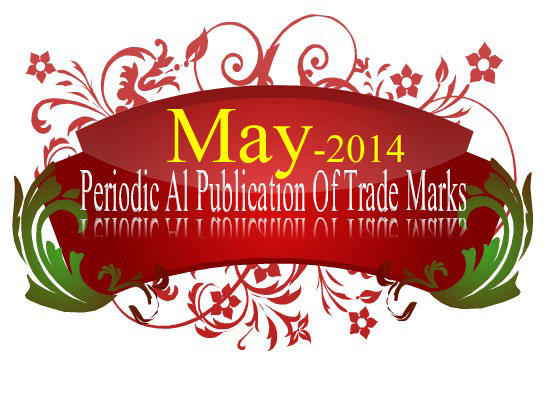 ذمارةىلاثةرِةىبلاَوكراورقمتسلسلالنشرةرِيَكةوتى ثيَشكةش كردنى داواكارىتاريخ تقديم الطلبخاوةنى هيَمامالك العلامةهيَماى بازرطانىالعلامة التجاريةثؤلىصنفدووبارة بلَاوكردنةوةى 42اعادة نشرة 4228/1/2014كؤمثانياى طورطةيةرشركة كوركةيةرالراعيAL-RAEE29 و2/3/2014كؤمثانياى اس. اس. مارماراشركة اس. اس. مارماراMARMARABIRLIK29 أ، ب، ج، د، ه، و، ز، ح2/3/2014كؤمثانياى بويشيليكشركة بويشيليكBOYCELIK6 أ، ه، و، ز، ي، ك، ل2/3/2014كؤمثانياى اورهان غازيشركة اورهان غازيOrga Tuale2 أ، ب، ج، د2/3/2014كارطةى كةظيارمعمل كةفيارFalcon2 أ2/3/2014كارطةى كةظيارمعمل كةفيارLeon2 أ2/3/2014كارطةى فةرةيدونمعمل فريدونErbil Rubber6 ل، 7 أ2/3/2014كؤمثانياى شوفشركة شوفTeap3 أ2/3/2014كؤمثانياى شيبساناشركة شيبسانالينغوLINGO29 ز2/3/2014كؤمثانياى شيبساناشركة شيبساناجيداJida29 ز2/3/2014كؤمثانياى شيبساناشركة شيبساناسوارSEWAR29 ز2/3/2014كؤمثانياى شيبساناشركة شيبساناعنبرAnbar Chips29 ز2/3/2014كؤمثانياى شيبساناشركة شيبسانااونوuno29 ز2/3/2014كؤمثانياى شيبساناشركة شيبساناCHIPSANATARBOUSH29 ز2/3/2014كؤمثانياى شيبساناشركة شيبساناكيرليCURLY29 ز2/3/2014كؤمثانياى شيبساناشركة شيبساناشيبساناChipsana 29 ز3/3/2014بازرطان هةلَكةوت حبيبالتاجر هلكوت حبيبسونارSUNAR29، 303/3/2014بازرطان هةلَكةوت حبيبالتاجر هلكوت حبيبئيليتاELITA29، 303/3/2014كؤمثانياى فومن شيعيشركة فومن شيعيطاسبينCASPIAN 1 أ3/3/2014كؤمثانياى فومن شيعيشركة فومن شيعيCaspian mazda Glue 1 أ3/3/2014بازرطان عبدالرحمن محمدالتاجر عبدالرحمن محمدلاركLARK5، 29، 30، 3210/3/2014كؤمثانياى كاسلشركة كاسلفورمولا وانFORMULA 14 أ10/3/2014كؤمثانياى كاسلشركة كاسلPenguin4 أ10/3/2014كؤمثانياى كاسلشركة كاسلكاسلCASTLE4 أ10/3/2014بازرطان ضةلةنط وةليدالتاجر جلنك وليدجلنك فروتيJalnek Fruity32 ب16/3/2014بازرطان علاء عبد عيدانالتاجر علاء عبد عيدانزاديZADI29، 3012/3/2014كارطةى سلطانمعمل سلطانMangi29، 3012/3/2014كؤمثانياى ساظريناشركة سافريناRAZPharmacy42 ج17/3/2014كؤمثانياى بورهانشركة برهانBURHAN35 ب، ج، 42 ح18/3/2014كؤمثانياى GLOBAL شركة GLOBALGLOBAL HEALTH42 ج19/3/2014كؤمثانياى دار الخيرشركة دار الخيردار الخيرDAR ALKHAIR35 ب، ج، 42 ح19/3/2014كؤمثانياى دار الخيرشركة دار الخيرالفيصلALFAISAL29 ز، 30 أ، ب، د، ه19/3/2014كؤمثانياى دار الخيرشركة دار الخيرالخيرALKHAIR29 ز، 30 أ، ب، د، ه18/3/2014كؤمثانياى اراواصلوشركة اراواصلوPenguin3 ج، 5 أ18/3/2014كؤمثانياى اريكانشركة اريكانFerrucci9 ب، 14 ج18/3/2014كؤمثانياى اربنشركة اربنERPEN19 أ25/3/2014كؤمثانياى ميلادشركة ميلادميلادmilad3 أ، ب25/3/2014كؤمثانياى طروثي ئؤشانشركة كروب اوشانئؤشان A29، 30، 31، 32، 33، 3526/3/2014كؤمثانياى ميريشركة ميريANI29، 30، 3227/3/2014بازرطان هيَمن رةشيدالتاجر هيمن رشيدHEMEN18 ج، 42 ح، 39 ب30/3/2014كؤمثانياى خشتى ئاشورشركة خشتي ئاشورASHURBRICK19 أ30/3/2014كؤمثانياى خشتى ئاشورشركة خشتي ئاشورخشتي ئاشور19 أ30/3/2014كؤمثانياى خشتى ئاشورشركة خشتي ئاشورطابوق ئاشور19 أ30/3/2014كؤمثانياى نور الصباحشركة نور الصباحالبطل32 ب، 33 ج30/3/2014كؤمثانياى مؤنتيريشركة مونتيريSUN29، 30، 3230/3/2014كؤمثانياى مؤنتيريشركة مونتيريFinal29، 30، 3230/3/2014كؤمثانياى مؤنتيريشركة مونتيريBLENDO29، 30، 3230/3/2014كؤمثانياى مؤنتيريشركة مونتيريBizim Tarla29، 30، 3230/3/2014كؤمثانياى مؤنتيريشركة مونتيريSuper Sun29، 30، 3230/3/2014كؤمثانياى مؤنتيريشركة مونتيريSaville29، 30، 3230/3/2014كؤمثانياى مؤنتيريشركة مونتيريWELLINGTON29، 30، 3230/3/2014كؤمثانياى مؤنتيريشركة مونتيريEVim29، 30، 3230/3/2014كؤمثانياى مؤنتيريشركة مونتيريROJBASH29، 30، 3230/3/2014كؤمثانياى مؤنتيريشركة مونتيريTeksun29، 30، 3230/3/2014كؤمثانياى مؤنتيريشركة مونتيريBostan30، 3230/3/2014كؤمثانياى مؤنتيريشركة مونتيريMOCUZE29، 30، 3230/3/2014كؤمثانياى ارسوشركة ارسوارسو ARSO32 بذمارةىلاثةرِةىبلاَوكراورقمتسلسلالنشرةرِيَكةوتى ثيَشكةش كردنى داواكارىتاريخ تقديم الطلبخاوةنى هيَمامالك العلامةهيَماى بازرطانىالعلامة التجاريةثؤلىصنفاعادة نشر النشرة 34دووبارة بلاَوكردنةوةى  31/5/2013بازرطان كاظم قادر عثمانالتاجر كاظم قادر عثمانتيبس TEPS11 حاعادة نشر النشرة 35دووبارة بلاَوكردنةوةى  28/5/2013كؤمثانياى ضيمةنتؤي بازيانشركة سمنت بازيانطاسلوجة19 أاعادة نشر النشرة 35دووبارة بلاَوكردنةوةى  28/5/2013كؤمثانياى ضيمةنتؤي بازيانشركة سمنت بازيانتاسلوجه19 أ3/4/2014كؤمثانياى فاريق مغديدشركة فاريق مغديدTWANST42 ح، 35 ب، ج6/4/2014كؤمثانياى م. برلينشركة م. برلينMARSHAL FITNESS28 أ، ب، ج7/4/2014كؤمثانياى فارماشركة فارماVITA CHROME58/4/2014كؤمثانياى افيسشركة افيسAYZEN29 و8/4/2014كؤمثانياى افيسشركة افيسelife29 و8/4/2014كؤمثانياى افيسشركة افيسSafya29  عدا 29 و8/4/2014كؤمثانياى افيسشركة افيسGreen garden31 أ، د، و8/4/2014كؤمثانياى افيسشركة افيسaves29، 30 م، ر، 31 أ، د، و8/4/2014كارطةى ئيلينمعمل ئيلينئيلينELIN29 ز14/4/2014كؤمثانياى عمر قاسمشركة عمر قاسمالبستانalBustan29 أ، ب، ج، د، ه، و، ز، ح، 30 أ، ب، ج، د، ه، و، ز، ح، ط، ي، ك، ل، م، ن، س، ع، ف، ص، ق، ر، 31 أ، ب، ج، د، ه، و، ز، 32 أ، ب، ج14/4/2014كؤمثانياى عماد بولصشركة عماد بولصgalaxy34 ب14/4/2014كؤمثانياى عماد بولصشركة عماد بولصBIGBIN34 ب14/4/2014دةزطاى رِوانطةمؤسسة روانكةRWANGA35 ب، ج، 36 أ، د، 38 أ، 39 أ، ج، 41 أ، ب، ج، د، 42 أ، ب، ج، د، خ14/4/2014كؤمثانياى كومتيَلشركة كومتيللوكسورLuxor9، 1114/4/2014كؤمثانياى كومتيَلشركة كومتيلقومتكKUMTEK11 ب، د17/4/2014كؤمثانياى التون قاياشركة التون قاياPotty bebe3 أ، ب، ج، د، 5 أ، ب، ج، د، ه، و، 16 أ، ب، ج، د، ه، و، ز، ح، ط، ي، ك، ل17/4/2014كؤمثانياى اياككابيشركة اياككابيGREYDER25 أ، ب، ج، ه، و، 35 أ، ب، ج17/4/2014كؤمثانياى جيساششركة جيساشgesas29 ج، ز، 30 ط، ل17/4/2014كؤمثانياى ارسانشركة ارسانArsan Ultra Compact3 أ، ب، ج، د، 5 أ، ب، ج، د، و، 16 أ17/4/2014كؤمثانياى ان اي ساكشركة ان اي ساكLufian18 أ، ج، 25 أ، ب، ج، ه، و، 25 أ، ب، ج17/4/2014كؤمثانياى استونشركة استونAston29 و17/4/2014كؤمثانياى اريلارشركة اريلارKARDA30 أ، ب، ج، د، ه، ح، ط، ي، ك، ل، م، ن، ص، ق، ر17/4/2014كؤمثانياى التون صوىشركة التون صوىaltunsoy39 أ17/4/2014كؤمثانياى التون اوزشركة التون اوزALTUNOZ3 أ، ب، ج، د، 21 أ، ب، ج، 25 أ، ب، ج، د، ه، و، 30 أ، ب، ج، د، ه، ح، ط، ي، ك، ل، م، ن، ع، ف، ص، ق، ر، 35 أ، ب، ج17/4/2014كؤمثانياى التون اوزشركة التون اوزallas12 ب17/4/2014كؤمثانياى التون اوزشركة التون اوزBuky baby5 أ، د23/4/2014كؤمثانياى دونياى شيرينشركة دنياى شيريننيتلNitel30، 3923/4/2014كؤمثانياى دونياى شيرينشركة دنياى شيرينماكاتMackat30، 3924/4/2014كؤمثانياى شينبلجشركة شينبلجsenpilic29 أ24/4/2014كؤمثانياى شينبلجشركة شينبلجpily29 أ24/4/2014كؤمثانياى شينبلجشركة شينبلجDoyfarm29 أ24/4/2014بازرطان مالك فايزالتاجر  مالك فايزدوكيولاندDOCULAND35 أ، ب، ج24/4/2014كؤمثانياى سجابشركة سجابايسبيرجElsberg30 ح، ط، ي24/4/2014كؤمثانياى كاليةشركة كاليةKALE6 ح، ي، ل24/4/2014كؤمثانياى نسيمشركة نسيمsona7 أ، 11 أ، ب، ج، د، ه، و، ز، ح24/4/2014كؤمثانياى اتش ديشركة اتش ديHD ISKENDER 199542 أ24/4/2014كؤمثانياى بيجاسوسشركة بيجاسوسPegasus Asia39 أ، ب، ج24/4/2014كؤمثانياى بيجاسوسشركة بيجاسوسPegasus Airlines39 أ، ب، ج24/4/2014كؤمثانياى سولينشركة سولينCRAZY30 أ، ج، ح، ط24/4/2014كؤمثانياى بيجاسوسشركة بيجاسوسPegasus Cargo39 أ، ب، ج24/4/2014كؤمثانياى سولينشركة سولينsolen30 أ،ب، ج، د، ه، و، ز، ح، ط، ي، ك، ل، م، ن، س، ع، ف، ص، ق، ر، 32 ب24/4/2014كؤمثانياى باتيكشركة باتيكباتيك فيليب14 أ، ب، ج24/4/2014كؤمثانياى سولينشركة سولينشكل30 أ، ج، ح، ط24/4/2014كؤمثانياى سولينشركة سولينAMADA32 ب24/4/2014كؤمثانياى كؤتؤنشركة كوتونKOTON3 أ، ب، ج، د24/4/2014كؤمثانياى ارابيكاشركة ارابيكاشكل30 أ، ب، ج، ح، ط، 35 أ، ب، ج، 42 أ، ح24/4/2014كؤمثانياى ارابيكاشركة ارابيكاLIFE IS SHORT. STAY AWAKE FOR IT30 أ، ب، ج، ح، ط، 35 أ، ب، ج، 42 أ، ح24/4/2014كؤمثانياى ارابيكاشركة ارابيكاCARIBOU COFFEE30 أ، ب، ج، ح، ط، 35 أ، ب، ج، 42 أ، ح24/4/2014كؤمثانياى ايبكشركة ايبكipek3 أ، ب، 5 أ، ج، د24/4/2014كؤمثانياى حصادشركة حصادCrumz BAKERY CAFE42 أ24/4/2014كؤمثانياى سكيمشركة سكيمSCAME9 أ24/4/2014كارطةى ئاوزيَرمعمل ئاوزيرAWZER BEST QUALITY29 ز، 30 ح، د، ه24/4/2014كؤمثانياى JONESشركة JONESAK ANNE KLEIN18 أ، ب، ج، د، ه، 25 أ، ب، ج، د، ه، و، 35 أ24/4/2014كؤمثانياى JONESشركة JONESANNE KLEIN18 أ، ب، ج، د، ه، 25 أ، ب، ج، د، ه، و، 35 أ24/4/2014كؤمثانياى JONESشركة JONESLION HEAD DESIGN18 أ، ب، ج، د، ه، 25 أ، ب، ج، د، ه، و، 35 أ24/4/2014كؤمثانياى STEAKشركة STEAKSteak n shake by biglari42 أ24/4/2014كؤمثانياى STEAKشركة STEAKIN SIGHT IT MUST BE RIGHT42 أ24/4/2014كؤمثانياى STEAKشركة STEAKTHE ORIGINAL STEAKBURGER42 أ24/4/2014كؤمثانياى STEAKشركة STEAKSteak n shake famous for steakburgers& design42 أ24/4/2014كؤمثانياى قساتلىشركة قساطليBeirut Beer32 أ، ب، ج24/4/2014كؤمثانياى قساتلىشركة قساطليBUZZ32 أ، ب، ج، 33 أ، ب، ج24/4/2014كؤمثانياى SCHNEIDERشركة SCHNEIDERAPC9 أ، و، 11 د، ه، و، 42 و، ز24/4/2014كؤمثانياى NUBECOشركة NUBECOTrader Vic's30 أ، ب، 32 أ، 33 أ، ب، 42 أ، ج24/4/2014كؤمثانياى يوروكشركة يوروكGULEK YORUKSUT29 ه24/4/2014كؤمثانياى KILIMشركة KILIMكيليمkilim20 أ، ب، ج، د24/4/2014كؤمثانياى اكسينياشركة اكسينياCasper&Gambini's The Taste of Tradition42 أ24/4/2014كؤمثانياى ROMAشركة ROMATONY ROMA'S42 أ24/4/2014كؤمثانياى الضيعةشركة الضيعةالضيعة DAYA'A Restaurant42 أ24/4/2014كؤمثانياى NUBECOشركة NUBECOShield and Oar Design 42 أ24/4/2014بازرطان دانيالالتاجر دانيالAl Amira el Lebnania29 ز24/4/2014كؤمثانياى ZANTIREشركة ZANTIREZantire12 أ، ب، 35 أ، ب، ج، 37 أ، ب، ج24/4/2014كؤمثانياى TGIشركة TGIFRAIDAY'S 42 أ24/4/2014كؤمثانياى TGIشركة TGITGI FRAIDAYS 42 أ24/4/2014كؤمثانياى TGIشركة TGITGI FRAIDAYS and Design 42 أ27/4/2014كارطةى سالم داودمعمل سالم داودالرافدينAL-RAFEDAIN4 أ28/4/2014بازرطان هيَمن رةشيدالتاجر هيمن رشيدNR Nada Rose24 أ، ب، ج، د، 18 ج28/4/2014بازرطان هيَمن رةشيدالتاجر هيمن رشيدSOZZANI DOVE24 أ، ب، ج، د، 18 ج28/4/2014بازرطان هيَمن رةشيدالتاجر هيمن رشيدSOLARON Clasic24 أ، ب، ج، د، 18 ج28/4/2014بازرطان هيَمن رةشيدالتاجر هيمن رشيدMX MAXXLON SUPER24 أ، ب، ج، د، 18 ج28/4/2014بازرطان هيَمن رةشيدالتاجر هيمن رشيدSOLAV24 أ، ب، ج، د، 18 ج28/4/2014بازرطان هيَمن رةشيدالتاجر هيمن رشيدZINEXII 40424 أ، ب، ج، د، 18 ج28/4/2014بازرطان هيَمن رةشيدالتاجر هيمن رشيدJaguar Gold24 أ، ب، ج، د، 18 ج28/4/2014بازرطان هيَمن رةشيدالتاجر هيمن رشيدHIVAN24 أ، ب، ج، د، 18 ج28/4/2014بازرطان هيَمن رةشيدالتاجر هيمن رشيدHEMEN24 أ، ب، ج، د، 18 ج28/4/2014بازرطان هيَمن رةشيدالتاجر هيمن رشيدSOZZANI KING24 أ، ب، ج، د، 18 ج28/4/2014بازرطان هيَمن رةشيدالتاجر هيمن رشيدSOZANII King24 أ، ب، ج، د، 18 ج28/4/2014بازرطان هيَمن رةشيدالتاجر هيمن رشيدBABY BLANKET24 أ، ب، ج، د، 18 ج27/4/2014كارطةى بسام داودمعمل بسام داودالزبيرAl-Zobair4 أ28/4/2014بازرطان نهرؤ ئيسماعيلالتاجر نهرو اسماعيلزينوZINO3 أ، ب28/4/2014كؤمثانياى سةيوانشركة سيوانJUNON9 أ، 11 أ28/4/2014كؤمثانياى سيكاشركة سيكاسيكاSika1 أ24/4/2014كؤمثانياى ثايونيَرشركة بايونيرROMANCE34 ب، ج، د، ه، و24/4/2014كؤمثانياى SCHNEIDERشركة SCHNEIDERAPC9 أ، 11 ز، ه، و، 42 و، ز28/4/2014كؤمثانياى زيلانشركة زيلانLUMBERJACK18 أ، 25 ه، 35 أ، ب، ج28/4/2014كؤمثانياى كاجلاشركة كاجلاCagla Volume30 ح، ط28/4/2014كؤمثانياى دوجوششركة دوجوشD-AUTO12 أ، ب، 35 أ، ب، ج، 36 أ، ب، ج، 37 ب، ج، 39 أ، ج28/4/2014كؤمثانياى رزيانشركة رزيانWihte stone3428/4/2014كؤمثانياى كوزموتيكشركة كوزموتيكAGISS3 ج28/4/2014كؤمثانياى سانبيةشركة سانبيةANADOLU Ari Ciftiligi30 ك28/4/2014كؤمثانياى المرموقةشركة المرموقةالمرموقةMARMOUKA35 ب، ج، 42 ح28/4/2014كؤمثانياى رزيانشركة رزيانMister3427/4/2014كؤمثانياى اكتسيونيرنو دروجيستفوشركة اكتسيونيرنو دروجيستفوبريزدنت فول فليفر بي PRESIDENT34 بذمارةىلاثةرِةىبلاَوكراورقمتسلسلالنشرةرِيَكةوتى ثيَشكةش كردنى داواكارىتاريخ تقديم الطلبخاوةنى هيَمامالك العلامةهيَماى بازرطانىالعلامة التجاريةثؤلىصنف28/1/2014كؤمثانياى طورطةيةرشركة كوركةيةرالراعيAL-RAEE29 ز27/4/2014كؤمثانياى اكتسيونيرنوشركة اكتسيونيرنوبريزدنت فول فليفر بيPRESIDENT Full Flavour34 ب5/5/2014كؤمثانياىRED SEAشركة RED SEAPelisTank35 أ6/5/2014كؤمثانياى الشرقيةشركة الشرقيةتكنو عشتارTECHNO ASHTAR11 أ، د6/5/2014كؤمثانياى باينازشركة باينازPaynaz PANDORA3 ج6/5/2014كؤمثانياى الصافي دانونشركة الصافي دانونسمايل29، 30، 326/5/2014كؤمثانياى الصافي دانونشركة الصافي دانونsmile29، 30، 326/5/2014كؤمثانياى الصافي دانونشركة الصافي دانونبسمة29، 30، 326/5/2014كؤمثانياى الصافي دانونشركة الصافي دانونBasma29، 30، 328/5/2014كؤمثانياى طورطةيةرشركة كوركةيةرذيناJENA29، 3011/5/2014كؤمثانياى عاليفردشركة عاليفردسن ايضSun ich1، 2، 3، 4، 5، 6، 7، 8، 9، 10، 11، 12، 14، 15، 16، 17، 18، 19، 20، 21، 22، 23، 24، 25، 26، 27، 28، 29، 30، 31، 32، 34، 35، 36، 37، 38، 39، 40، 41، 42، 43، 44، 4511/5/2014كؤمثانياى عاليفردشركة عاليفردشريساSherissa1، 2، 3، 4، 5، 6، 7، 8، 9، 10، 11، 12، 14، 15، 16، 17، 18، 19، 20، 21، 22، 23، 24، 25، 26، 27، 28، 29، 30، 31، 32، 34، 35، 36، 37، 38، 39، 40، 41، 42، 43، 44، 4513/5/2014كؤمثانياى ئازاد رايسشركة ازاد رايسهاناHANA29، 30، 42 ح14/5/2014شويَنى هؤذينمحل هوزينيكسانEKSEN29، 3015/5/2014كؤمثانياى SARARشركة SARARSARAR2518/5/2014كؤمثانياى بلاد مابين النهرينشركة بلاد مابين النهرينLUCECO9 أ، 11 أ، ز18/5/2014كؤمثانياى بلاد مابين النهرينشركة بلاد مابين النهرينNEXUS9 أ، 11 أ، ز18/5/2014كؤمثانياى بلاد مابين النهرينشركة بلاد مابين النهرينI LIGHT9 أ، 11 أ، ز18/5/2014كؤمثانياى داناشركة داناMARQUES9 أ، ب، ج، د، ه، و، ز، ح، 11 أ، ب، ج، د، ه، و، ز، ح، ط18/5/2014كؤمثانياى داناشركة داناGENERALDANA9 أ، ب، ج، د، ه، و، ز، ح، 11 أ، ب، ج، د، ه، و، ز، ح، ط18/5/2014كؤمثانياى داناشركة داناDRGENERAL9 أ، ب، ج، د، ه، و، ز، ح، 11 أ، ب، ج، د، ه، و، ز، ح، ط18/5/2014كؤمثانياى داناشركة داناTURBO9 أ، ب، ج، د، ه، و، ز، ح، 11 أ، ب، ج، د، ه، و، ز، ح، ط18/5/2014كؤمثانياى داناشركة داناTURBO HEAT9 أ، ب، ج، د، ه، و، ز، ح، 11 أ، ب، ج، د، ه، و، ز، ح، ط18/5/2014كؤمثانياى داناشركة داناGENERAL GOLD9 أ، ب، ج، د، ه، و، ز، ح، 11 أ، ب، ج، د، ه، و، ز، ح، ط19/5/2014كؤمثانياى الراشديةشركة الراشديةفريَندFRIEND29 ز، 30 ه19/5/2014كؤمثانياى سالم الصرافشركة سالم الصرافساماSAMA11 ب، د19/5/2014كارطةى BRIGHTمعمل BRIGHTنوكسNUX3 أ، ب21/5/2014كؤمثانياى فرياسشركة فرياسجبل الطوري3 أ، ب21/5/2014كؤمثانياى فرياسشركة فرياسmalaysi3 أ، ب20/5/2014بازرطان احمد ساري كوشالتاجر احمد ساري كوشZIRVE11 ب، د21/5/2014كؤمثانياى هيَذاشركة هيَذاAXOR4 أ22/5/2014بازرطان حسيَن صالحالتاجر حسين صالحMIAMI34 ب22/5/2014بازرطان حسيَن صالحالتاجر حسين صالحMIKADO34 ب25/5/2014كؤمثانياى كايالارشركة كايالارGENC2 أ، ب، ج، د25/5/2014كؤمثانياى كايالارشركة كايالارdufa2 أ، ب، ج، د، 17 أ، ب، ج، د، 35 ج25/5/2014كؤمثانياى زيَرشركة زيرsor3 أ، ب، ج، د، 5 أ، ب، ج، د، ه، و، 16 أ، ب، ج، د، ه، و، ز، ح، ط، ي، ك، ل، 29 أ، ب، ج، د، ه، و، ز، ح، 30 أ، ب، ج، د، ه، و، ز، ح، ط، ي، ك، ل، م، ن، س، ع، ف، ص، ق، ر، 32 أ، ب، ج25/5/2014كؤمثانياى زيَرشركة زيرjokey3 أ، ب، ج، د، 5 أ، ب، ج، د، ه، و، 16 أ، ب، ج، د، ه، و، ز، ح، ط، ي، ك، ل، 29 أ، ب، ج، د، ه، و، ز، ح، 30 أ، ب، ج، د، ه، و، ز، ح، ط، ي، ك، ل، م، ن، س، ع، ف، ص، ق، ر25/5/2014كؤمثانياى لايسكالشركة لاسيكاللاسيجالLA CIGAL30 ج، ح، ط، ر، 35 ب، 42 أ، ب25/5/2014كؤمثانياى ستارووردشركة ستارووردWXYZ42 أ، ب25/5/2014كؤمثانياى ايلياشركة ايلياStarkly Hygiene Chemicals3 أ، ب25/5/2014كؤمثانياى المركز الاردنىشركة المركز الاردنىcozmo16 أ، ب، 35 أ، ب25/5/2014بازرطان طارق عبداللهالتاجر طارق عبداللهN.N34 أ، ب، د25/5/2014بازرطان طارق عبداللهالتاجر طارق عبداللهArizona34 أ، ب، د25/5/2014بازرطان طارق عبداللهالتاجر طارق عبداللهGSS34 أ، ب، د25/5/2014بازرطان طارق عبداللهالتاجر طارق عبداللهJEST34 أ، ب، د25/5/2014كؤمثانياى براندشركة براندVIVA11 ز، د25/5/2014كؤمثانياى عبجيشركة عبجيسلكوSelco30 ن27/5/2014كارطةى ئةنقةرةمعمل انقرةملح انقرةAnkara TUZ30 ن27/5/2014كؤمثانياى خاصشركة خاصPanda Sen&Ben30 ي، ق27/5/2014كؤمثانياى خاصشركة خاصSTIX30 ي، ق27/5/2014كؤمثانياى خاصشركة خاصPanda MAgic30 ي، ق27/5/2014كؤمثانياى خاصشركة خاصDOLCE VITA30 ي، ق25/5/2014بازرطان أثير فياضالتاجر أثير فياضFREEBOX9 أ، ب، ه26/5/2014كؤمثانياى يوميشركة يومىيوميYummy29 ه27/5/2014كؤمثانياى HARDEE'Sشركة HARDEE'Sهارديز برجر مشوي على اللهب HARDEE'S CHARBROILED BURGER&Design42 أ27/5/2014كؤمثانياى HARDEE'Sشركة HARDEE'SHardee's CHARBROILED BURGERS42 أ27/5/2014كؤمثانياى HARDEE'Sشركة HARDEE'STHICKBURGER30 ح، ر27/5/2014كؤمثانياى HARDEE'Sشركة HARDEE'SHARDEE'S42 أ28/5/2014كؤمثانياى كوانجؤشركة كوانجوO GENERAL9 ب، 11 ب، ه، ز28/5/2014كؤمثانياى ئوميَد طولدشركة اوميد كولدOG SUZAN CLASSIC24 أ، ب، ج، د، 18 ج28/5/2014كؤمثانياى ئوميَد طولدشركة اوميد كولدOG GOLD24 أ، ب، ج، د، 18 ج28/5/2014كؤمثانياى ئوميَد طولدشركة اوميد كولدOG ROX GOLD24 أ، ب، ج، د، 18 ج28/5/2014كؤمثانياى ئوميَد طولدشركة اوميد كولدOG ZEN Korean24 أ، ب، ج، د، 18 ج28/5/2014كؤمثانياى ئوميَد طولدشركة اوميد كولدOG ABLON GOLD24 أ، ب، ج، د، 18 ج28/5/2014كؤمثانياى ئوميَد طولدشركة اوميد كولدOG OMED GOLD24 أ، ب، ج، د، 18 ج29/5/2014كارطةى دجلةشركة دجلةKAR PEN PLAST1 أ29/5/2014كؤمثانياى هس كوربوريشنشركة هس كوربوريشنHESS4 أ، ب، ج، د، 35 ب، ج، 37 أ، ب، ج، 39 أ، ب، 40 أ، 42 و، ز، ح29/5/2014كؤمثانياى هس كوربوريشنشركة هس كوربوريشنHESS4 أ، ب، ج، د، 35 ب، ج، 37 أ، ب، ج، 39 أ، ب، 40 أ، 42 و، ز، ح29/5/2014كؤمثانياى هس كوربوريشنشركة هس كوربوريشنHESS4 أ، ب، ج، د، 35 ب، ج، 37 أ، ب، ج، 39 أ، ب، 40 أ، 42 و، ز، ح29/5/2014كؤمثانياى سؤلينشركة سولينVIP30 أ، ج، ح، ط، 32 ب، ج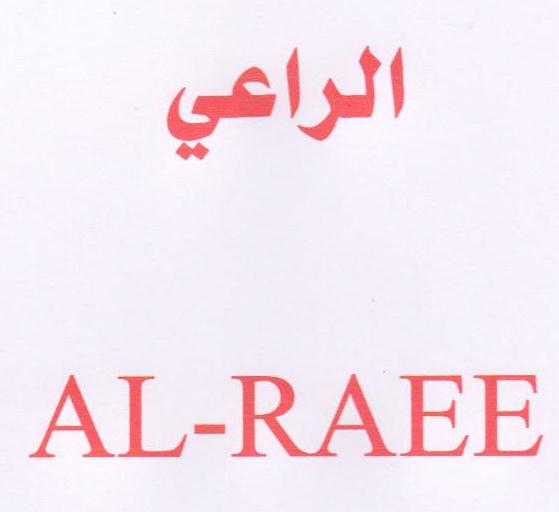 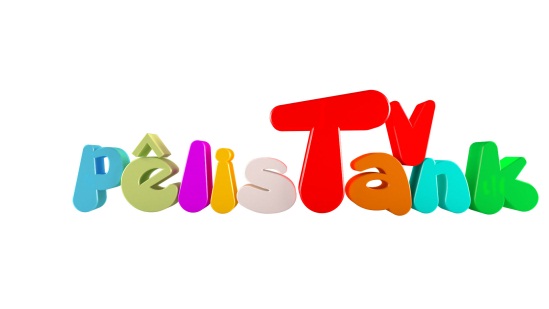 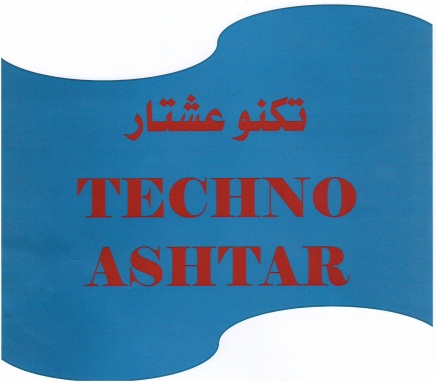 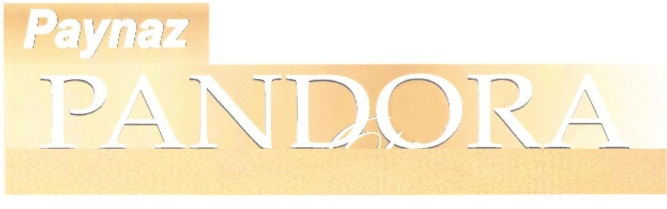 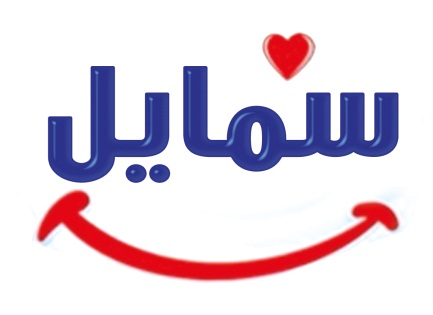 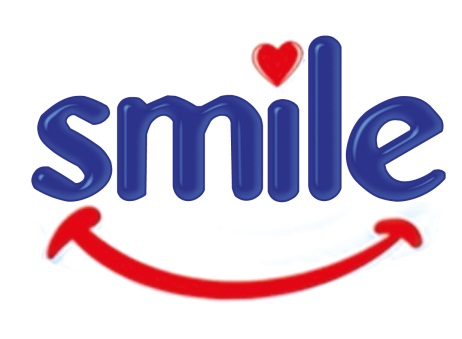 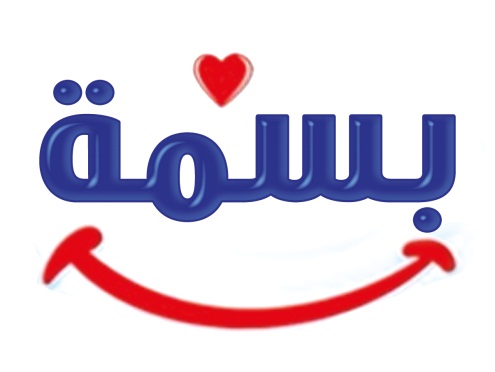 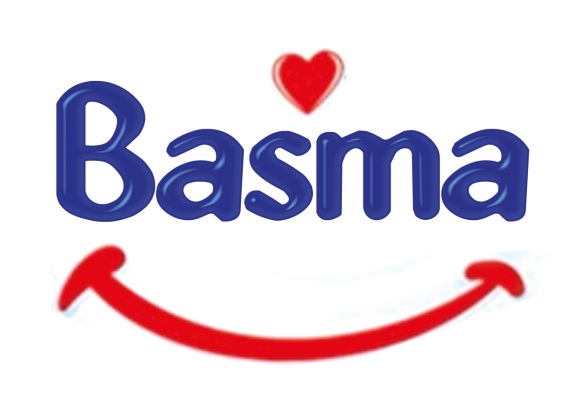 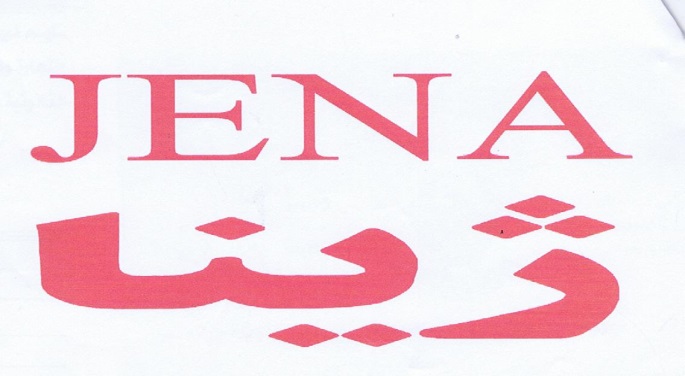 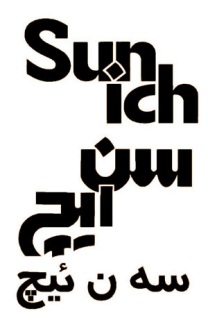 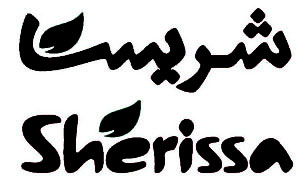 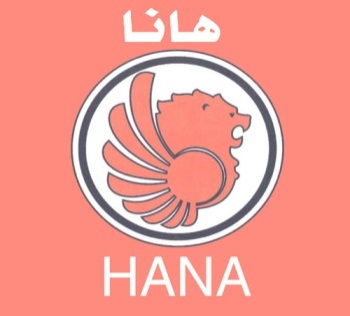 يكسان EKSEN SARAR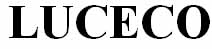 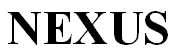 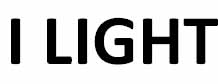 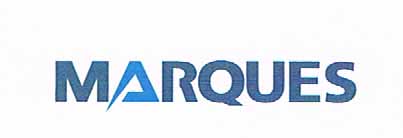 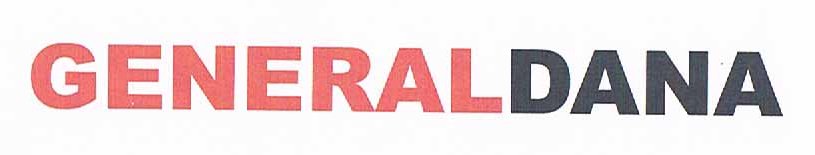 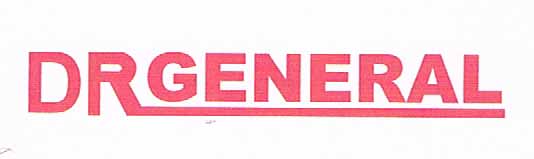 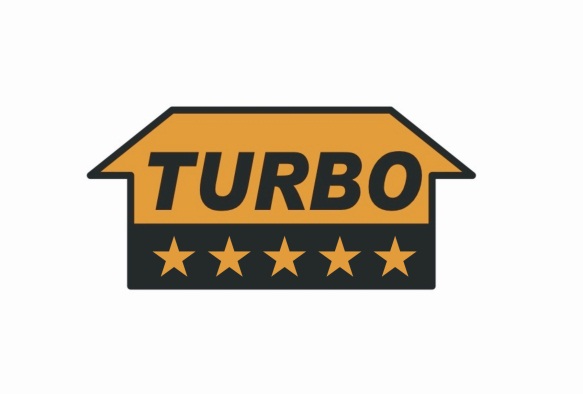 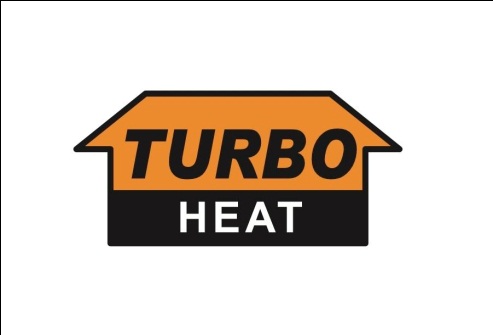 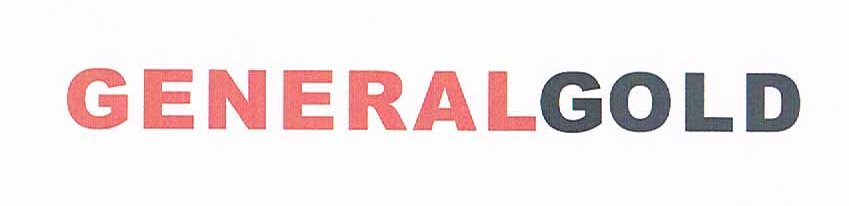 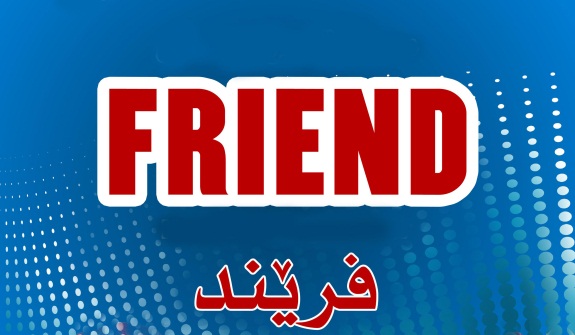 سما SAMAنوكس NUX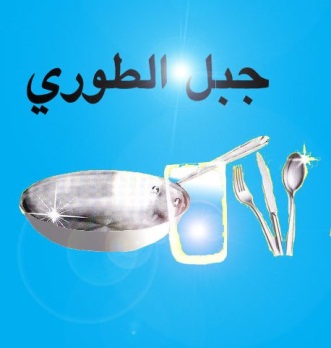 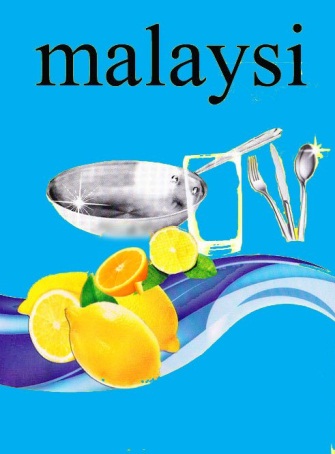 ZIRVE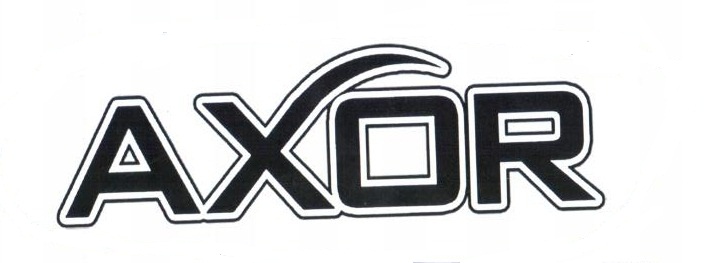 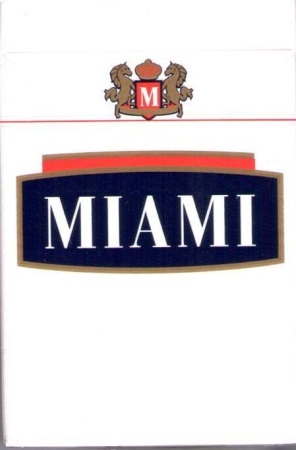 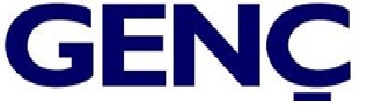 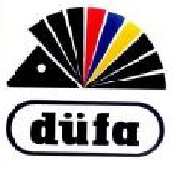 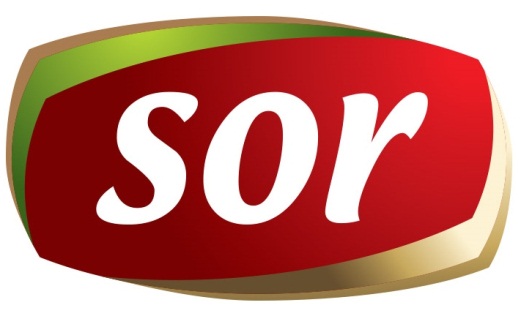 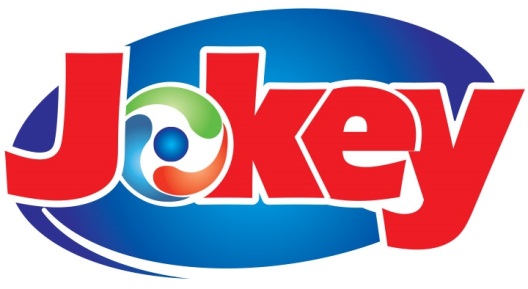 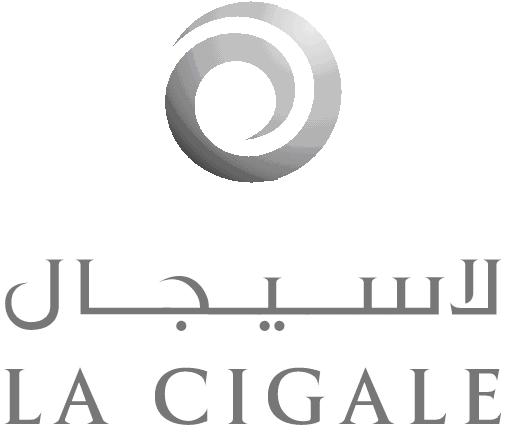 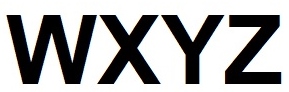 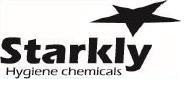 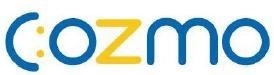 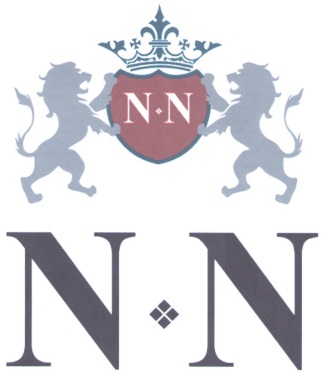 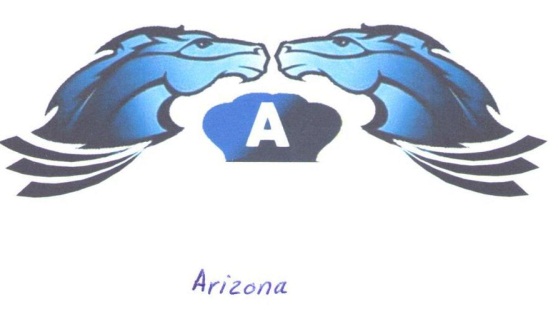 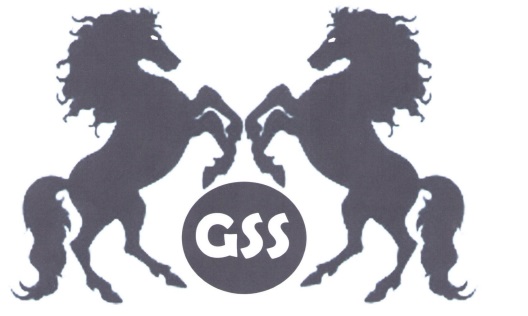 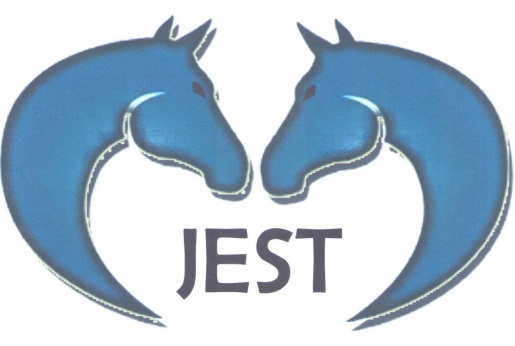 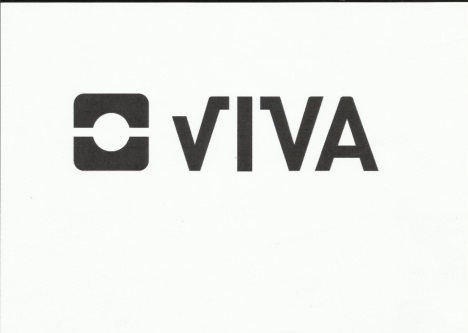 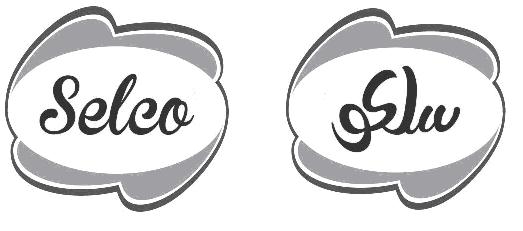 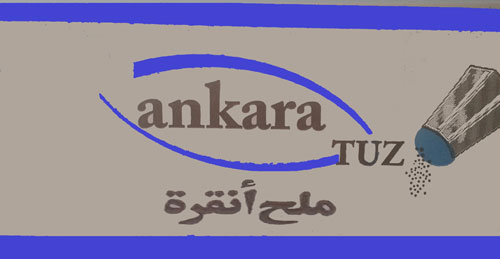 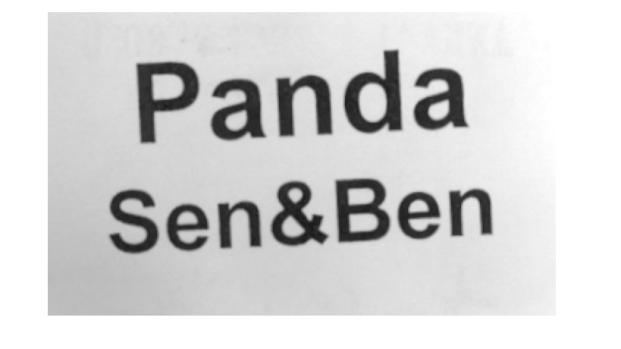 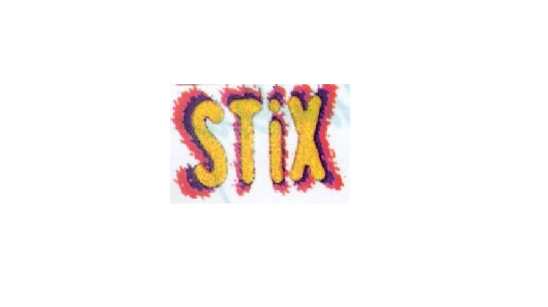 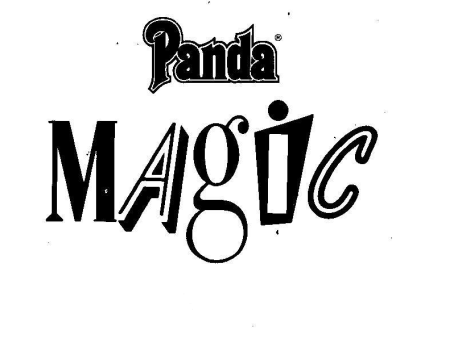 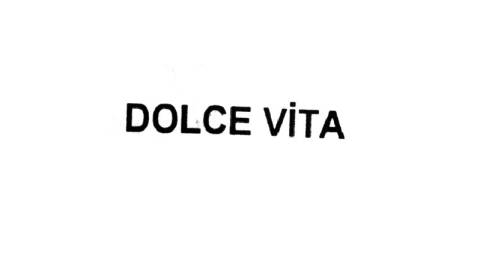 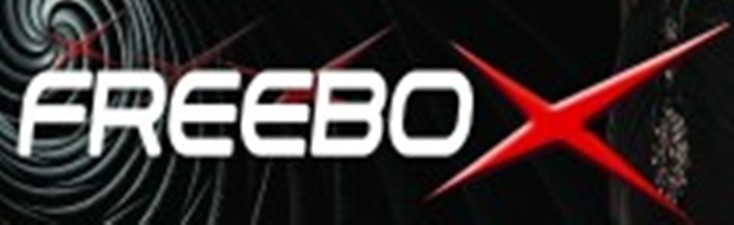 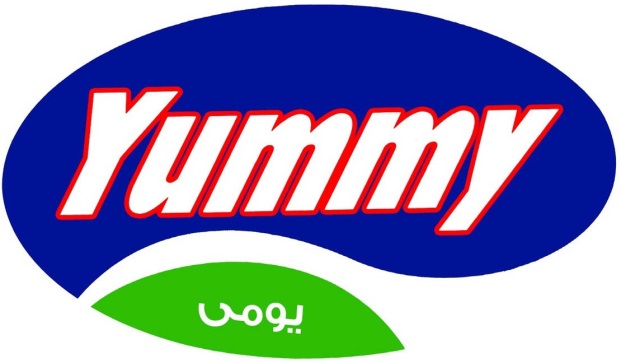 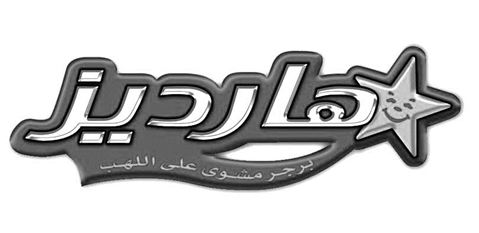 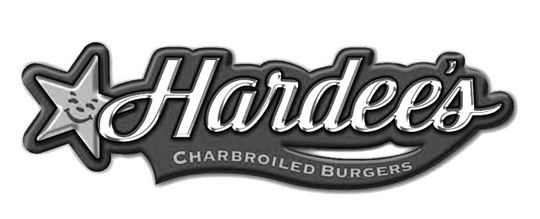 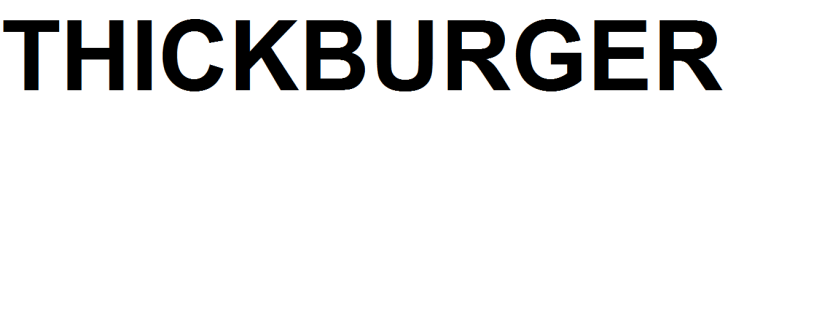 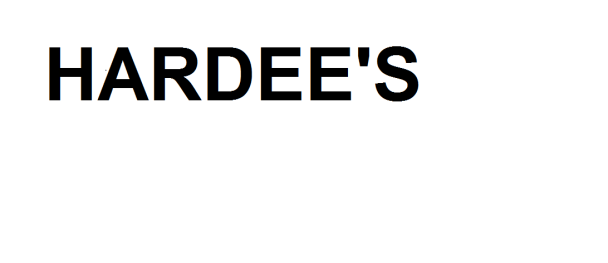 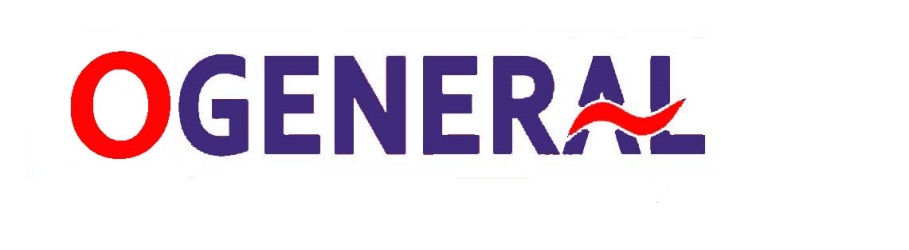 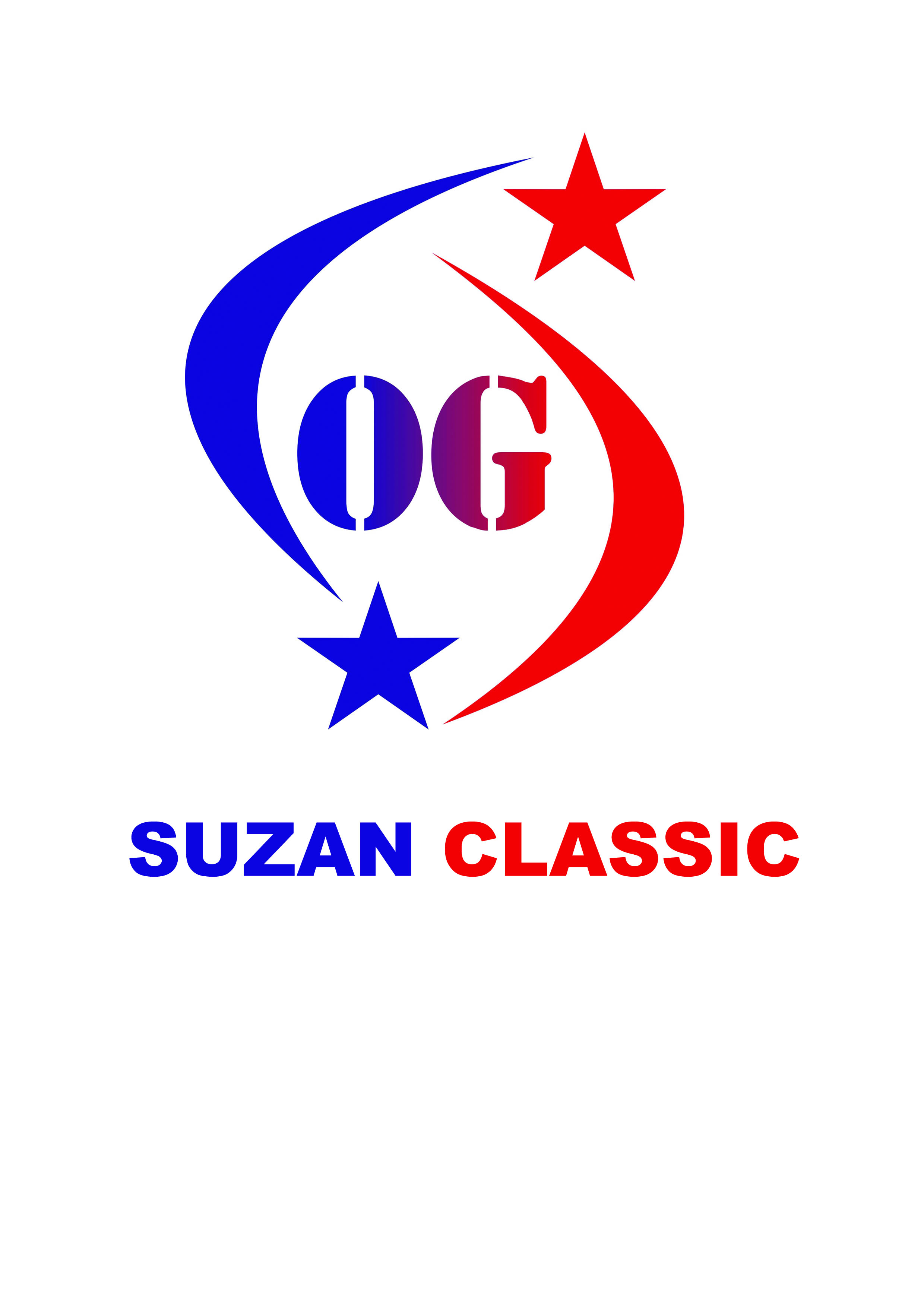 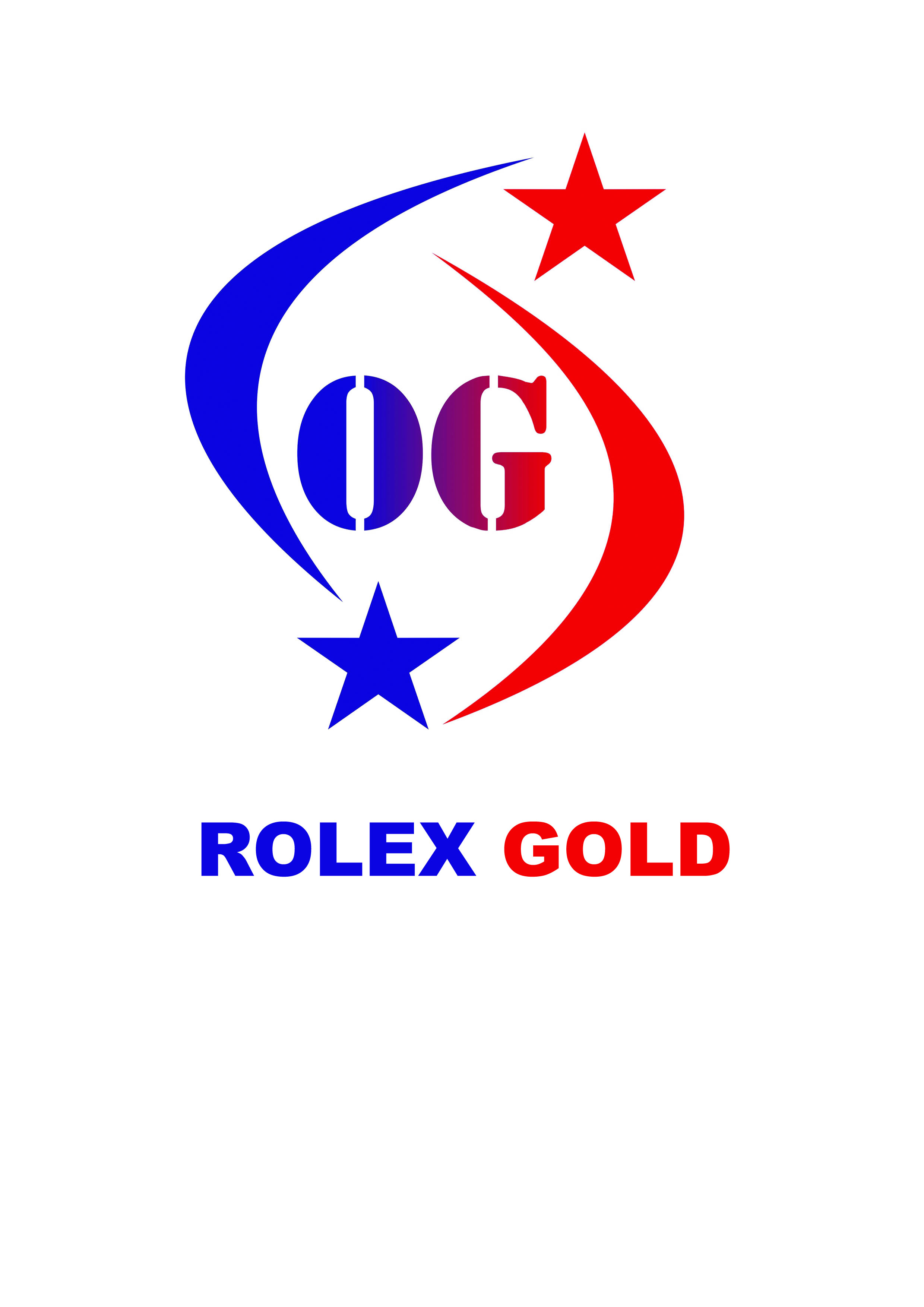 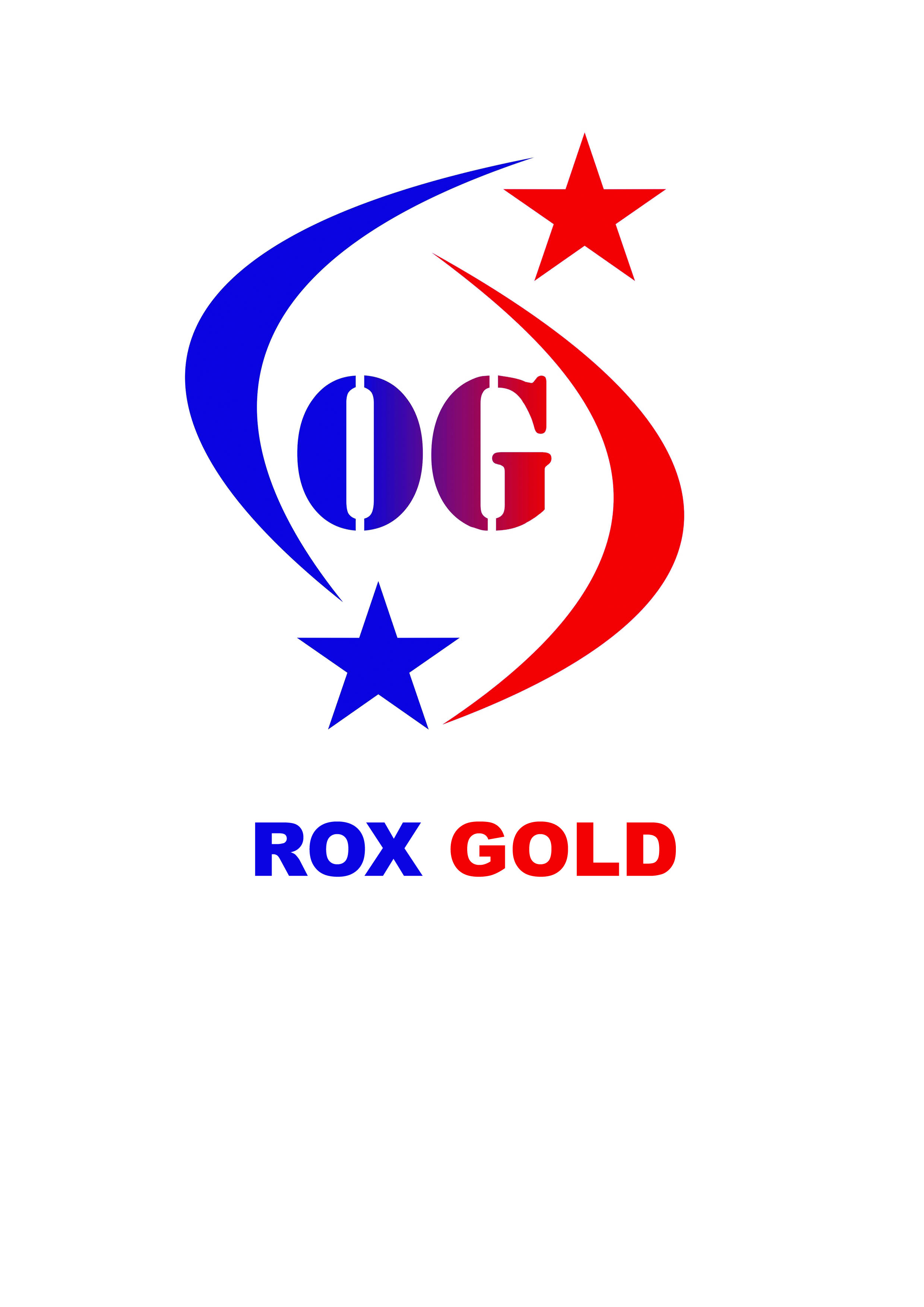 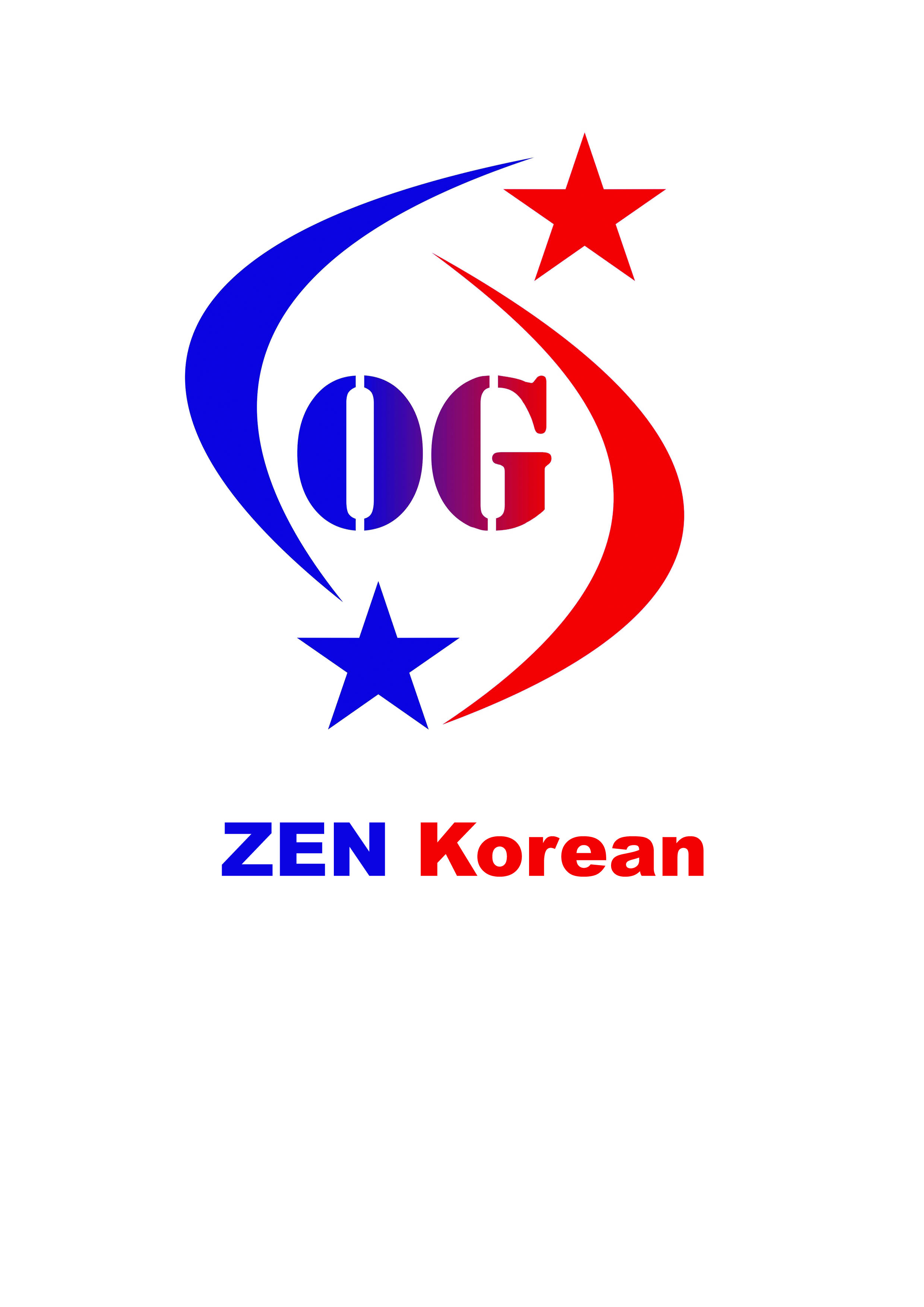 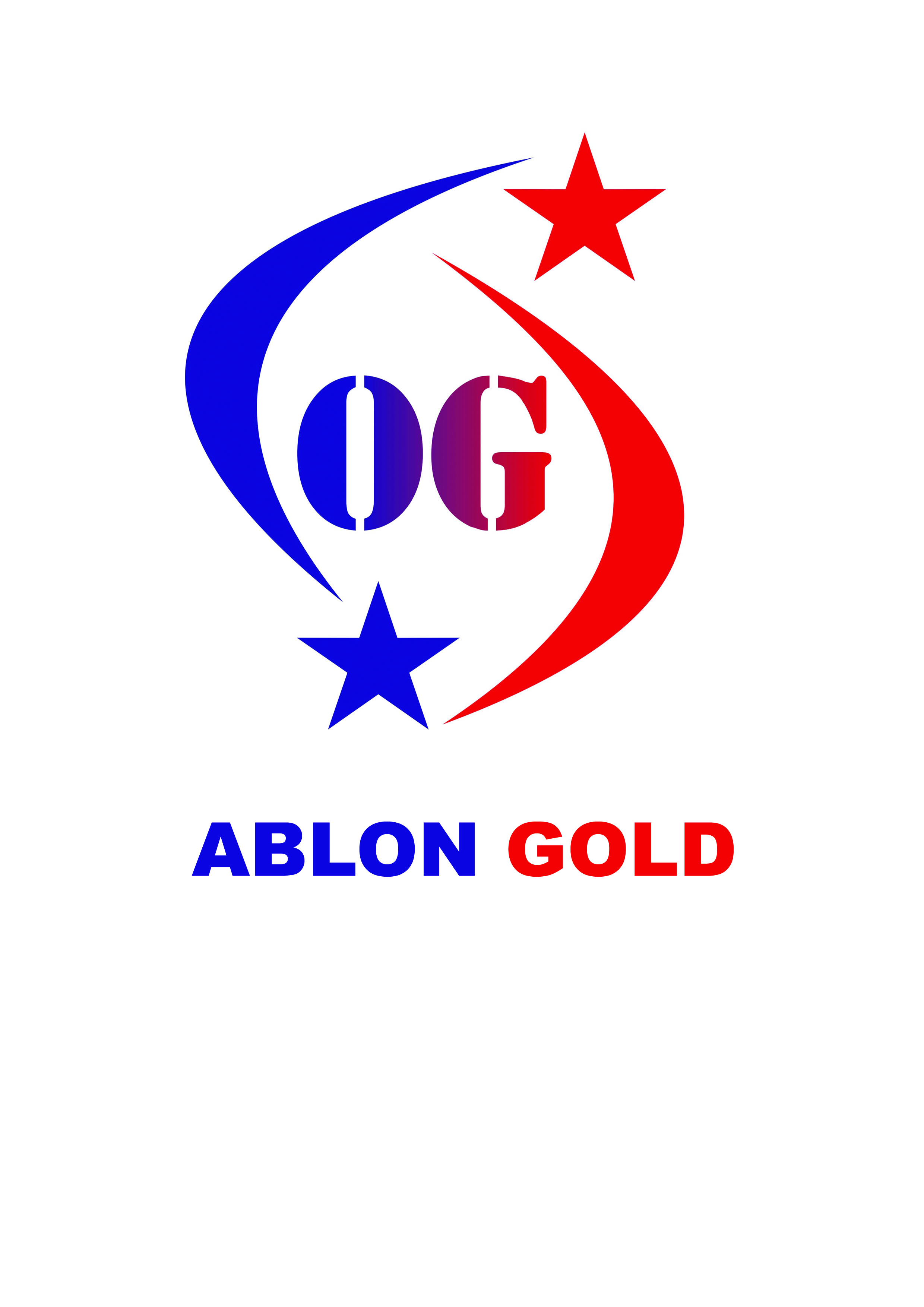 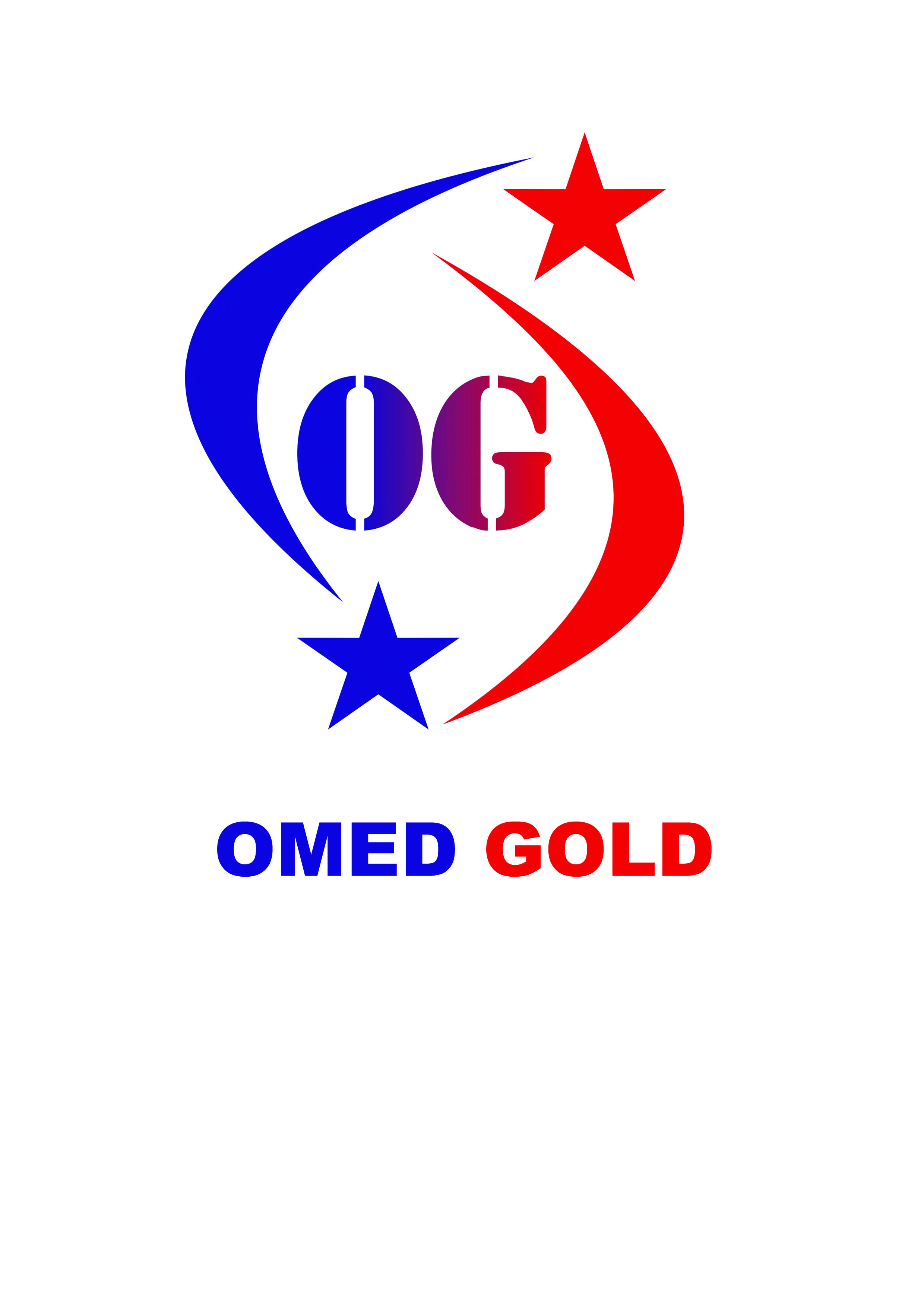 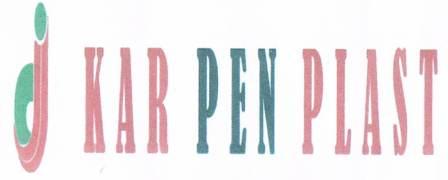 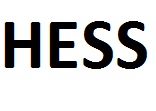 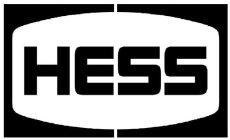 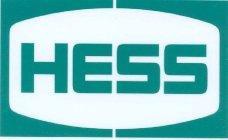 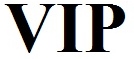 